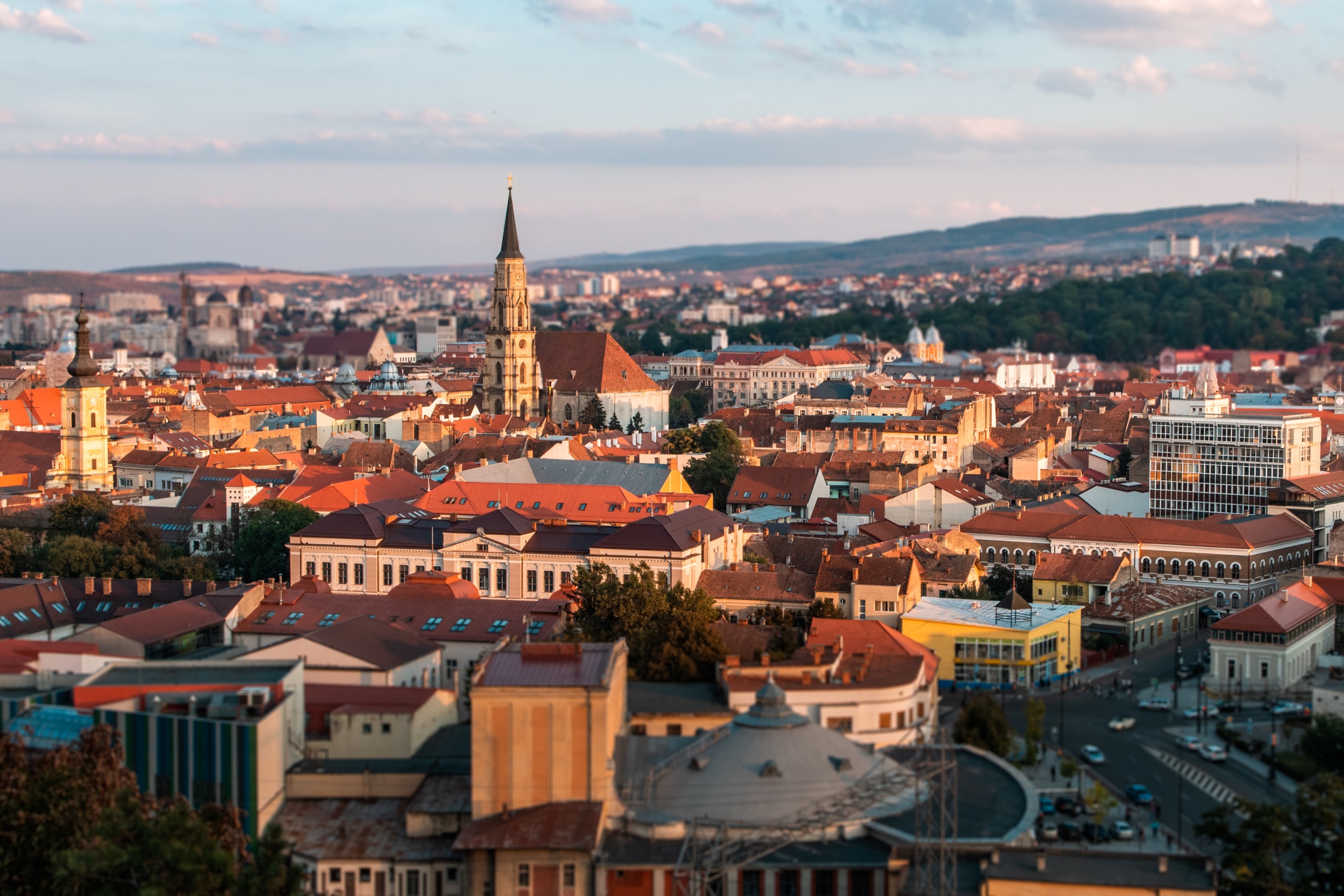 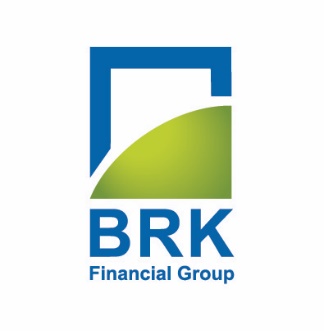 Dear shareholders,We present the results registered by SSIF BRK Financial Group SA in the first semester of 2020 as well as the objectives of the next period, in accordance with the corporate and group strategy of BRK Financial Group SA approved in the General Meeting of Shareholders.The half-yearly result also includes the effect of marking on the market the instruments held, as well as the provisions.In the first half of 2020, BRK Financial Group recorded a loss of 6.42 million lei, this value being influenced by the result of the activity of managing its own portfolio from which there was a loss of 4.47 million lei, this value incorporating the result of all investments in which the capital of BRK Financial Group was involved (investments in shares, bonds, units of units, participations in closed companies, market making operations related to structured products issued, interest received and paid, dividends and coupons, interest related to , exchange rate differences, etc.).On the other hand, the intermediation segment had a positive dynamic: the increase of commission revenues up to the value of 3.64 million lei (compared to 1.27 million lei in the same period last year). From this perspective, BRK registered in the first 6 months of 2020 a turnover of 418 million lei (increasing by 77% compared to the first 6 months of last year), the increase being also felt in terms of market share on the main segment from BVB (3.74% in H1 / 2020 vs 2.22% in H1 / 2019) and a jump of a position in the top of intermediaries (from 9th to 8th place). We also find a positive evolution of the business in terms of the international market segment (increase in commission income from 268k lei to 1.46 million lei) amid the growth of the client portfolio correlated with the climate of volatility on the financial markets, on the background whose customers' appetite for transactions on international markets has visibly increased.The segment of issuing structured products and market making also had a positive dynamic, BRK registering a turnover of 149.5 million lei four times higher than in the similar period of last year. In our experience, investors' interest in BRK's products is directly influenced by market volatility, so the current context has had a positive impact on the spray and results of this segment.We also find an increase in revenues in the segment of services offered to issuers, revenues increasing from RON 44k (in H1 / 2019) to RON 540k (H2 / 2020), BRK intermediating a private bond placement, a restructuring of a bond issue corporate, several consulting contracts and the growth of the “Market Maker of the Issuer” business segment (launched in 2019) by significantly expanding the client portfolio.Regarding the future prospects, we estimate in the second half of 2020 the completion of the project on obtaining membership in stock exchanges in the region and the development of operations for issuing structured products and market making on the targeted stock exchanges. At the same time, in the segment of services offered to customers, we aim to maintain the pace of development and growth, the progress of 2020 being the result of operational redefinition of BRK in recent years, in terms of increasing digitization and flexibility and focus on issuers and potential issuers to use capital market as financing alternatives.Cluj-Napoca14/08/2020Monica Ivan,							Razvan Rat,General Manager						Deputy General ManagerThese financial statements were approved today, August 14, 2020.General Manager								Economic DirectorMonica Ivan								            Sandu PaliThese financial statements were approved today, August 14, 2020.General Manager								Economic DirectorMonica Ivan								            Sandu PaliThese financial statements were approved today, August 14, 2020.General Manager								Economic DirectorMonica Ivan								            Sandu PaliSeparate statement of changes in shareholders’ equity as at June 30, 2020These financial statements were approved today, August 14, 2020.General Manager								Economic DirectorMonica Ivan								            Sandu PaliSituatia  individuala a modificarii capitalurilor proprii pentru anul 2019These financial statements were approved today, August 14, 2020.General Manager								Economic DirectorMonica Ivan								            Sandu PaliSeparate statement of cash flows as at June 30, 2020These financial statements were approved today, August 14, 2020.General Manager								Economic DirectorMonica Ivan								            Sandu PaliREPORTING ENTITYSSIF BRK FINANCIAL GROUP SA („the Company”) is a financial investment company headquartered in Romania. The address of the registered office is in Cluj-Napoca, str Motilor nr 119. The main activity of SSIF BRK FINANCIAL GROUP SA is intermediation of financial investment services. The financial statements of SSIF BRK FINANCIAL GROUP SA are separate financial statements (“the financial statements”) of the company and have been prepared according to Rule no. 39/2015 approving the accounting regulations compliant with the International Financial Reporting Standards as adopted by the European Union (“IFRS”), applied by entities authorized, regulated and supervised by the Financial Supervisory Authority – Financial Instruments and Investments and are the Company’s responsibility. The annual separate financial statements for 2020 and 2019 have been prepared based on the accounting regulations, standards and policies included in these financial statements. SSIF BRK FINANCIAL GROUP SA issues financial statements for the financial period ended June 30, 2020 and consolidated financial statements in accordance with IFRS. The consolidated financial statements of SSIF BRK FINANCIAL GROUP SA as at June 30, 2020 will be prepared, approved and made public at a later date following the publication of these separate financial statements, and compliance with the legal provisions is the responsibility of the Company's management.BASIS OF PREPARATIONStatement of complianceThe separate financial statements are prepared by the Company in accordance with IFRS. The Company has prepared these separate financial statements in order to comply with the requirements of Rule 39/2015, revised, approving the Accounting Regulations compliant with International Financial Reporting Standards, applicable to entities authorized, regulated and supervised by the Financial Supervisory Authority in the Financial Instruments and Investments Sector (FSA).Within the meaning of Rule 39/2015, International Financial Reporting Standards herein after referred to as IFRS, shall mean the standards adopted according to the procedure provided by (EC) Regulation no. 1606/2002 of the European Parliament and the Council of 19 July 2002 on the application of international accounting standards, as revised.Basis of measurementThe financial statements were prepared at historical cost, except for the following significant items in the statement of financial position:financial assets held at fair value through profit or loss are stated at fair value;derivatives are stated at fair value;investment property is stated using the revaluation model in accordance with IAS 40;non-current assets representing buildings and related land are stated at revalued amount, in accordance with IAS 16;available-for-sale non-current assets are stated at fair value in accordance with IFRS 5;In accordance with IAS 29, the financial statements of an entity whose functional currency is the currency of a hyperinflationary economy shall be presented in the current measurement unit at the balance sheet date (non-monetary items are restated using a general price index from the date of acquisition or contribution).2.	BASIS OF PREPARATION (continued)Under IAS 29, an economy is deemed hyperinflationary is, apart from other factors, the accumulated inflation rate for a period of three years exceeds 100%. The continued fall in inflation rate and other factors related to the economic environment in Romania indicate that the economy whose functional currency was adopted by the Company ceased to be hyperinflationary with effect on the financial periods as of January 1, 2004. Therefore, IAS 29 was adopted in the preparation of the separate financial statements as at December 31, 2003.Thus, the amounts expressed in the current measurement unit as at December 31, 2003 are treated as a basis for the carrying amounts reported in the separate financial statements and are not valued amounts, replacement cost, or any other measurement of the current value of the assets or prices at which the transactions would currently take place.For the purpose of preparation of the separate financial statements, the Company adjusts the share capital so as to express the financial statements in the current measurement unit as at December 31, 2003.Going concernAccording to the management’s assessments, the Company will continue to operate on a going concern basis in the foreseeable future. The Company’s management estimates that the Company will continue to operate on a going concern for a period longer than 12 months as of the preparation of these financial statements.Fair valueCertain accounting policies of the entity and disclosure requirements involve the determination of fair value both for financial assets and non-financial assets. Fair values ​​have been determined for the purpose of evaluating and / or presenting information based on the methods described below. Where appropriate, additional information is provided on the assumptions used to determine fair values ​​in the notes dedicated to such asset or liability.Equity investmentsAlte forme ale valorii juste care nu se bazeaza pe ultimul pret de tranzactionare sunt urmatoarele:1. The trading price: For investments quoted on the stock exchange, the Company looks for an active and liquid market, and uses as fair value the closing price in the last trading period at the end of the financial year.2. Fair value determined by applying the Discounted Dividend Model (DDM): In case the company has a consistent history regarding the distribution of dividends, and the dividend policy is a predictable one, the valuation price is considered to be the intrinsic value resulting from the DDM model.3. Fair value determined by applying the Discounted Cash Flow (DCF) method: If the company does not distribute dividends and the evaluation is made from the perspective of a significant shareholder, the evaluation price is considered to be the intrinsic value resulting from the DCF model.4. The fair value determined by the asset-based method: If the company has valuable redundant assets and the operating activity is small, the evaluation price is considered to be the intrinsic value resulting from the application of the adjusted net asset method.5. Fair value resulting from the application of the comparative method – similar transactions: If in the last year on the local stock market there were significant transactions (>10% of the capital) involving the shares of companies operating in the same field of activity as the company under scrutiny, the evaluation price is considered to be the intrinsic value determined by applying the comparative method (using the evaluation multiples such as: P / E, P / B, P / S as reference at which the respective transactions were made compared to the results published by the companies in the previous financial year).2.	BASIS OF PREPARATION (continued)Trade and other receivablesThe fair value of trade and other receivables is estimated as the present value of future cash flows, discounted at the effective interest rate. This fair value is determined for disclosure purposes.DerivativesThe fair value of derivative products closed at the end of the period is calculated as the minimum of the number of short and long positions multiplied by the difference between the average sale price and the purchase price and further multiplied by the number of contracts of the package. The resulting value affects the results account.The fair value of derivative products open at the end of the period is calculated if, at the end of the period, there are more sale contracts than purchase contracts as follows: the number of open positions calculated as number of short positions less long positions, multiplied by the difference of the average sale price and the quotation price at the end of the period. The calculation is the same when there are more purchase contracts than sale contracts at the end of the period. The resulting value adjusts the initial value of the security generated by the set margin.Financial liabilitiesFair value, determined for disclosure purposes, is calculated based on the present value of future cash flows representing principal and interest, discounted using the market interest rate at the reporting date.Loans grantedLoans granted to related parties are registered at fair value. Loan impairments are calculated according to the stage they are classified in according to the criteria described in Note 3 to these financial statements.Functional and presentation currency These financial statements are presented in lei (RON), which is also the functional currency of the Company. All financial information is presented in lei (RON), rounded to the nearest unit, unless otherwise specified.d) Foreign currencyForeign currency transactions are converted into the entity's functional currency at the exchange rate at the date of the transaction. Monetary assets and liabilities, which at the reporting date are expressed in foreign currency, are converted into the functional currency at the exchange rate at the reporting date. Foreign exchange differences are recognized directly in other comprehensive income.The exchange rates of the main foreign currencies, published by the National Bank of Romania on June 30, 2020 are the following: 4.8423 EUR / RON; 4.3233 USD / RON and 5.3020GBP / RON (June 30, 2019: 4.7351 EUR / RON; 4.1587 USD / RON and 5.2735 GBP / RON).e) Use of estimates and professional judgmentsThe preparation of the financial statements in accordance with IFRS requires the management to make estimates and assumptions that affect the application of accounting policies and the reported values of assets and liabilities, income and expenses. Actual results may differ from these estimates.The judgments and assumptions underlying the financial statements are revised periodically by the Company. The revisions of accounting estimates are recognized when the estimate is revised and in the future affected periods.2.	BASIS OF PREPARATION (continued)Information on critical professional judgments of accounting policies that materially affect the amounts recognized in the financial statements is included in the following notes:Note 11 Financial instruments – classification of financial instrumentsNote 26 Financial income and expenses – losses on impairment of available-for-sale securities, which are reclassified from equity to financial expensesNote 16 – Deferred tax assets and liabilitiesNote 24 – Contingent assets and liabilitiesNote 33 – Fair value hierarchy3. SIGNIFICANT ACCOUNTING POLICIESThe significant accounting policies applied by the Company will be presented below. These separate financial statements have prepared in accordance with IFRS and the Company’s accounting policies as presented herein below. The responsibility for these financial statements lies with the management of BRK Financial Group SA.The accounting policies presented below have been consistently applied for all the periods presented in these financial statements.Adoption of IFRS 9The adoption of IFRS 9 ”Financial Instruments” replaces the existing provisions of IAS 39 “Financial Instruments: Recognition and measurement” and includes new principles as regards the classifications and measurement of financial instruments, a new model of credit risk to calculate the impairment of financial assets and new general requirements on hedge accounting. Also, it keeps similar principles to IAS 39 on the recognition and derecognition of financial instruments.SSIF BRK FINANCIAL GROUP SA adopted IFRS 9 as of its initial application, i.e., January 1, 2018. The Company holds the following types of financial instruments: investments, bonds, cash and current accounts, fund units in closed funds, financial derivatives, other financial assets and liabilities. Further to the analysis made, as of the initial application of IFRS 9, BRK decided to state all investments at fair value through profit or loss (implicit option as per IFRS 9). Such approach is in line with the business model of the Company of managing the performance of its portfolio at fair value, with the intended purpose of maximising the returns for shareholders and increasing the net asset value per share through investments made, mainly in Romanian shares and securities.3. SIGNIFICANT ACCOUNTING POLICIES (continued)Financial instruments  Financial instrumentsThe company initially recognizes the loans, receivables and deposits at the date they were initiated. All other financial assets (including assets designated at fair value through profit or loss) are initially recognized at the date when the entity becomes part of the contractual terms of the instrument.The entity derecognizes a financial asset when the contractual rights on the cash flows generated by the asset expire.The entity has the following significant non-derivatives: financial assets at fair value through profit or loss, loans and receivables.Financial assets or financial liabilities at fair value through profit or lossFurther to the adoption of IFRS 9, as at January 1, 2018 the Company classified all of the investments at fair value through profit or loss (implicit option under IFRS 9). A financial asset is classified at fair value through profit or loss if it is classified as held for trading or if it is designated as such on initial recognition. Financial assets are designated at fair value through profit or loss if the entity manages those investments and makes purchase or sale decisions based on fair value in accordance with the investment and risk management strategy. Upon initial recognition, attributable trading costs are recognized in profit or loss when incurred. Financial instruments at fair value through profit or loss are measured at fair value and subsequent changes are stated to profit or loss. Financial assets at fair value through profit or loss are not subject to impairment testing. Loans to affiliates are tested for impairment depending on the fulfillment of the established scenarios that take into account probabilities of repaying such loans on term.Loans and receivablesLoans and receivables are financial assets with fixed or determinable payments that are not quoted on an active market. Such assets are initially recognized at fair value plus any directly attributable trading costs. Subsequent to initial recognition, loans and receivables are measured at fair value, loans granted to affiliates and customers, and other receivables at amortized cost.Cash and cash equivalents comprise cash balances and sight deposits with original maturities of up to three months.Financial assets and liabilities at amortised costFinancial assets at amortized cost are tested for impairment in accordance with IFRS 9.For this purpose, these instruments are classified in Stage 1, Stage 2 or Stage 3, depending on their absolute or relative credit quality in terms of initial payments. Thus:Stage 1: includes (i) newly recognized exposures; (ii) exposures for which credit risk has not materially deteriorated since initial recognition; (iii) low credit risk exposures (reduced credit risk exemption).Stage 2: includes exposures that, although performing, have experienced a significant deterioration in credit risk since initial recognition.Stage 3: includes impaired credit exposures.For Stage 1 exposures, impairment is equal to the expected loss calculated over a time horizon of up to one year. For Stage 2 or 3 exposures, impairment is equal to the expected loss calculated over a time horizon corresponding to the full duration of the exposure.3. SIGNIFICANT ACCOUNTING POLICIES (continued)As regards bank deposits and amortized cost bonds, the Company has opted to apply the low credit risk exemption in full compliance with IFRS 9.Adjustments for impairment of receivables are based on the present value of the expected cash flows of the principal. To determine the present value of future cash flows, the basic requirement is to identify estimated collections, the payment schedule and the discount rate used.The Company defined as "non-performing" exposures the receivables that meet one or both of the criteria:exposures for which the Company estimates that it is unlikely that the debtor will fully pay its obligations regardless of the exposure value and the number of days for which the exposure is delayed;unpaid amounts. DerivativesDerivatives are initially recognized at fair value; attributable trading costs are recognized in profit or loss when incurred. Subsequent to initial recognition, derivatives are measured at fair value and subsequent changes are recognized immediately to profit or loss.Financial assets (including receivables) A financial asset that is not carried at fair value through profit or loss is tested at each reporting date to determine whether there is objective evidence of impairment. A financial asset is considered impaired if there is objective evidence to suggest that after the initial recognition there was an event that caused a loss, and this event had an adverse impact on the expected future cash flows of the asset and the loss can be reliably estimated.The objective evidence that the financial assets (including equity instruments) are impaired may include a debtor’s failure to meet the payment obligations, the restructuring of an amount owed to the entity under terms that the entity would otherwise not accept, indication that a borrower or an issuer will go bankrupt, the disappearance of an active market for an instrument.In addition, for a capital investment, a significant and long-term decline in fair value is objective evidence of impairment under IAS 39 for available-for-sale financial assets, a criterion that no longer applies after the transition to IFRS 9 because the Company has opted to measure equity and debt instruments at fair value through profit or loss.Non-financial assetsThe carrying amounts of the entity's non-financial assets, other than investment property, inventories and deferred tax assets, are reviewed at each reporting date to determine whether there is any evidence of impairment. If such evidence exists, the recoverable amount of the asset is estimated. For goodwill and intangible assets with indefinite useful lives or are not yet available for use, the recoverable amount is estimated each year.The recoverable amount of an asset or a cash-generating unit is the maximum of the value in use and fair value less costs to sell. In determining the value in use, expected future cash flows are updated to determine the present value, by using a pre-tax discount rate that reflects current market assessments of the time value of money and the asset specific risks.3. SIGNIFICANT ACCOUNTING POLICIES (continued)Property, plant and equipmentRecognition and measurementItems included in property, plant and equipment are measured at the cost date and subsequently at revalued amount less accumulated depreciation and accumulated impairment losses.Gains or losses on the disposal of a tangible asset are determined by comparing the proceeds from disposal of the asset with the carrying amount of the tangible asset and are recognized at net value under other revenues in profit or loss. When revalued assets are sold, the amounts included in the revaluation reserve are transferred to retained earnings. The revaluation reserve is reduced in each financial year by the amount corresponding to the amortization and transferred to retained earnings.Reclassification as investment propertyInvestment property is defined below in Investment property (letter e) section.When the use of a property changes from real estate used by the owner to investment property, the property is revalued at fair value and reclassified as investment property. Subsequent costsThe cost of replacing a tangible asset component is recognized in the carrying amount of the asset if it is probable that the future economic benefits embedded in that component will flow to the entity and its cost can be measured reliably. The accounting value of the replaced component is derecognized. Expenses with the current maintenance of the tangible asset are recognized in profit or loss as they are incurred.Depreciation of property, plant and equipmentDepreciation is calculated for the depreciable amount, which is the cost of the asset, or another value that substitutes cost, less the residual value.Depreciation is recognized in profit or loss on the straight-line basis for the useful life estimated for each component of a tangible asset. Leased assets are depreciated over the shortest of the lease term and the useful life, unless it is reasonably certain that the entity will acquire the ownership right at the end of the lease. Land is not depreciated.The useful lives for the current period and comparative periods are as follows:buildings - 40 yearsplant and equipment - 2-10 years; 5 years total average valuevehicles - 5 yearsother plant, fixture and furniture - 3-10 years; 5 years total average valueDepreciation methods, useful lives and residual values ​​are reviewed at the end of each financial year and adjusted accordingly.Intangible assetsGoodwillGoodwill arising from the acquisition of subsidiaries is included in intangible assets. It is measured at cost less accumulated impairment losses.Subsequent expensesSubsequent expenses are capitalized only when they increase the amount of future economic benefits embedded in the asset for which they are intended. All other expenses, including goodwill, are recognized in profit or loss when incurred.3. SIGNIFICANT ACCOUNTING POLICIES (continued)Amortization of intangible assetsAmortization is calculated for the cost of the asset or another value that replaces cost, less the residual value.Amortization is recognized in profit or loss on a straight-line basis for the useful life estimated for intangible assets other than goodwill from the date they are available for use, this way reflecting the most accurately the expected pattern of consumption of the economic benefits embedded by the asset.Estimated useful lives for the current and comparative periods are as follows: 3 years for all intangible assets, except goodwill.Amortization methods, useful lives and residual values ​​are reviewed at the end of each financial year and adjusted, if appropriate.Investment propertyInvestment property means property owned either to be leased or to increase the value of the capital or both, but not for sale in the ordinary course of business, use in production, supply of goods or services, or for administrative purposes. Investment property is valued as assets used, at fair value. Any appreciation or depreciation in their value is recognized in profit or loss.Leased assetsLeases by which the entity substantially assumes the risks and rewards of ownership are classified as finance leases. At the time of initial recognition, the asset subject to the lease is measured at the minimum of the fair value and the present value of the minimum lease payments. Subsequent to initial recognition, the asset is accounted for in accordance with the accounting policy applicable to the asset.Other lease contracts are classified as operating leases.Lease paymentsLease payments under an operating lease are recognized as an expense in profit or loss on a straight-line basis over the lease term. The operating lease facilities received are recognized as an integral part of the total lease expense, over the lease term.The minimum lease payments under finance leases are divided on a pro rata basis between lease interest expenses and reduction of lease debt. The lease interest expense is allocated to each lease term so as to generate a constant interest rate for the remaining lease debt.Determining the extent to which an arrangement contains a lease: When initiating an arrangement, the entity determines whether the arrangement is or contains a lease operation.Property, plant and equipment held for saleTangible assets or disposal groups containing assets or liabilities whose carrying amount is expected to be recovered principally through a sale operation and not through continuing use are classified as held for sale.Prior to reclassification to tangible assets held for sale, the assets or components of a disposal group are revalued in accordance with the entity's accounting policies. Generally, assets or components of disposal groups are subsequently valued at the minimum of the carrying amount and the fair value less costs to sell.Impairment losses related to a sales group are first allocated to goodwill and then pro rata to the remaining amount of assets and liabilities, except that no impairment will be allocated to inventories, financial assets, deferred tax assets, employee benefits and investment property, which continue to be valued in accordance with the entity's accounting policies. Impairment losses arising on initial classification as held for sale and subsequent gains or losses as a result of revaluation are recognized to profit or loss. Gains that exceed accumulated impairment losses are not recognized.3. SIGNIFICANT ACCOUNTING POLICIES (continued)i)     Non-derivative financial liabilitiesLiabilities are recognized on the date when the entity becomes part of the instrument's contractual terms.The entity derecognizes a financial liability when the contractual obligations are paid, cancelled or expire.The entity has the following non-derivative financial liabilities: trade payables, debts to customers on their deposits and other liabilities.These financial liabilities are initially recognized at fair value plus any directly attributable transaction costs. Subsequent to initial recognition, these financial liabilities are measured at amortized cost using the effective interest method.j)     Share capitalOrdinary sharesOrdinary shares are classified as part of equity. Additional direct costs attributable to the issue of ordinary shares are recognized as a reduction in equity at net book value.Buy-back of shares (treasury shares)When the share capital recognized as part of equity is bought back, the amount of the consideration paid, which includes other directly attributable costs, net of tax effects, is recognized as a decrease in equity. Redeemed shares are classified as treasury shares and presented as a reduction in equity. When treasury shares are subsequently sold or re-issued, the amount received is recognized as an increase in equity and the surplus or deficit arising from the transaction is transferred to or from the retained earnings.k)    Employee benefitsShort-term benefitsEmployees’ short-term benefits are assessed without being updated, and the expense is recognized as the related services are rendered.A liability is recognized at the amount that is expected to be paid under short-term cash-premium or profit-sharing plans if the entity has a legal or constructive obligation to pay that amount for services previously provided by employees, and the obligation can be estimated reliably.Share-based transactionsThe fair value of the share-based payment allowance granted to employees is recognized as a payroll expense, together with an increase in equity, during the time when employees become unconditionally entitled to these premiums.l)     ProvisionsA provision is recognized if, as a result of a prior event, the entity has a present legal or constructive obligation that can be estimated reliably and it is probable that an outflow of economic benefits will be required to settle the obligation. Provisions are determined by discounting expected future cash flows using a pre-tax rate that reflects current market assessments of the time value of money and debt-specific risks. The amortized discount is recognized as financial expense.m)    Sale of goods and provision of servicesIncome from sales during the current period is measured at the fair value of the consideration received or receivable. Income is recognized when the risks and rewards resulting from ownership of the goods are transferred significantly and the amount of income can be measured reliably. The moment when the transfer of risks and rewards varies depending on the individual terms in the sales contracts.3. SIGNIFICANT ACCOUNTING POLICIES (continued)In the case of intermediation activity, commission income is recognized on the transaction date. Dividend income is recognized when the right to receive them arises.n)       Rental incomeRental income from investment property is recognized in the income statement on a straight-line basis over the lease.o)      Financial revenues and expensesFinancial revenues include:revenues from interest on bank deposits, dividend revenues, gains on sales of:assets at fair value through profit or loss, changes in the fair value of assets at fair value through profit or loss.Interest income is recognized in profit or loss on accrual basis using the effective interest method.Dividend income is recognized in profit or loss at the date when the entity is entitled to receive the dividends, which in the case of the quoted instruments is the ex-dividend date.Financial expenses comprise impairment losses on financial assets at fair value through profit or loss.Gains and losses from foreign exchanges are reported on net basis.p)            Income taxExpenses with income tax include current tax and deferred tax. Current and deferred tax is recognized in profit or loss, unless they are attributable to business combinations or items recognized directly in equity or other comprehensive income.Current tax is the tax that is expected to be paid or received for the taxable income or deductible loss incurred in the current year using tax rates adopted or substantially adopted at the reporting date and any adjustment to tax liability on profits for previous years.Deferred tax is recognized for the temporary differences that arise between the carrying amount of assets and liabilities used for the purpose of financial reporting and the tax base used for the tax calculation.Deferred tax is not recognized for the temporary differences arising on the initial recognition of goodwill.Deferred tax assets and liabilities are offset only if there is a legal right to offset current tax liabilities and receivables and are related to taxes levied by the same tax authority for the same taxable entity or for different tax entities, but which intends to settle receivables and debts with current tax on a net basis, or whose tax assets and liabilities will be simultaneously incurred.A deferred tax asset is recognized for unused tax losses, tax credits and deductible temporary differences only to the extent that it is probable that future profits may be used to cover the tax loss. Deferred tax assets are reviewed at each reporting date and are diminished to the extent that the related tax benefit is no longer probable. The Note on deferred tax assets and liabilities includes cases where deferred tax assets have not been recognized as assets.q)      Earnings per shareThe entity discloses basic and diluted earnings per share for its ordinary shares. The basic earnings per share is calculated by dividing the profit or loss attributable to ordinary shareholders of the Company to the weighted average of ordinary shares outstanding during the period, adjusted by the amount of own shares held. 3. SIGNIFICANT ACCOUNTING POLICIES (continued)q)      Earnings per share (continued)The diluted earnings per share is determined by adjusting the profit or loss attributable to ordinary shareholders and the weighted average number of shares outstanding, adjusted by the amount of own shares held, with the dilutive effects of all ordinary potential shares that comprise share options granted to employees.r)      Segment reportingAn operating segment is a component of the entity that engages in activities that can generate revenues and expenses, including revenues and expenses related to transactions with any of the entity's other components.Operating results of an operating segment are reviewed periodically by the Company's management to make decisions about the resources to be assigned to the segment and to analyse its performance and for which distinct financial information is available.Standards and interpretations in force in the current yearThe following new standards, amendments to the existing standards and interpretation issued by the International Accounting Standards Board (IASB) and adopted by the European Union (“EU”) effective for the current reporting period, are applicable to the Company:IFRS 9 “Financial Instruments” – adopted by the EU on 22 November 2016 (effective for annual periods beginning on or after 1 January 2018),Amendments to IFRS 1 and IAS 28 due to “Improvements to IFRSs (cycle 2014-2016)” resulting from the annual improvement project of IFRS (IFRS 1, IFRS 12 and IAS 28) primarily with a view to removing inconsistencies and clarifying wording - adopted by the EU on 7 February 2018 (amendments to IFRS 1 and IAS 28 are to be applied for annual periods beginning on or after 1 January 2018),IFRIC 22 “Foreign Currency Transactions and Advance Consideration” - adopted by the EU on 28 March 2018 (effective for annual periods beginning on or after 1 January 2018).Except for IFRS 9, the Company considers that the adoption of these new standards, amendments and interpretation has not led to any material changes in its annual financial statements.The Company adopted IFRS 9 as of its initial application as of 1 January 2018. There were no changes in the book value of financial assets further to the transition to IFRS 9 (see note 3 for further details).Standards and interpretations issued by IASB and adopted by the EU, but not yet effectiveAt the reporting date of these financial statements, the following standards, amendments to existing standards and new interpretations also applicable to the Company were in issue by IASB, but not yet effective:IFRS 16 “Leases” – adopted by the EU on 31 October 2017 (effective for annual periods beginning on or after 1 January 2019),Amendments to IFRS 9 “Financial Instruments” - Prepayment Features with Negative Compensation - adopted by the EU on 22 March 2018 (effective for annual periods beginning on or after 1 January 2019),IFRIC 23 “Uncertainty over Income Tax Treatments” - adopted by the EU on 23 October 2018 (effective for annual periods beginning on or after 1 January 2019).The Company has analysed the impact of adoption of IFRS 16 and the other standards mentioned above and anticipates that they will not have any significant impact on the annual financial statements if applied for the first time. The Company will apply such standards as of their effectiveness.3. SIGNIFICANT ACCOUNTING POLICIES (continued)Standards and interpretations issued by IASB, but not yet adopted by the EUAs at the reporting date of such financial statements, IFRS as adopted by the EU do not significantly differ from regulations adopted by the IASB except for the following new standards, amendments and interpretations, which are also applicable to the Company and which were not endorsed for use in EU as at the date of authorisation of these financial statements:Amendments to IFRS 10 “Consolidated Financial Statements” and IAS 28 “Investments in Associates and Joint Ventures” - Sale or Contribution of Assets between an Investor and its Associate or Joint Venture and further amendments (effective date deferred indefinitely until the research project on the equity method has been concluded),Amendments to IAS 1 “Presentation of Financial Statements” and IAS 8 “Accounting Policies, Changes in Accounting Estimates and Errors” - Definition of Material (effective for annual periods beginning on or after 1 January 2020), Amendments to IAS 28 “Investments in Associates and Joint Ventures” - Long-term Interests in Associates and Joint Ventures (effective for annual periods beginning on or after 
1 January 2019),Amendments to various standards due to “Improvements to IFRSs (cycle 2015 -2017)” resulting from the annual improvement project of IFRS (IFRS 3, IFRS 11, IAS 12 and IAS 23) primarily with a view to removing inconsistencies and clarifying wording (effective for annual periods beginning on or after 1 January 2019),Amendments to References to the Conceptual Framework in IFRS Standards (effective for annual periods beginning on or after 1 January 2020).The Company anticipates that the adoption of these new standards and amendments to the existing standards will have no material impact on the Company’s annual financial statements in the year of initial application. SSIF BRK FINANCIAL GROUP SA anticipates that the adoption of these standards and amendments to the existing standards will not have a significant impact on the financial statements of the company During the initial application period.4.  FINANCIAL RISK MANAGEMENTDue to the complex activity it carries out and the use of financial instruments, BRK Financial Group is exposed to risks from the following categories:credit riskliquidity risk market riskoperational riskexchange rate riskcurrency riskThe explanations provide information on the exposure of the company to each risk category, the objectives, policies, processes and procedures used for risk and capital assessment and management. General risk management settingThe Board of Administration of BRK Financial Group is responsible for establishing, monitoring and supervising the risk management setting at company level.The Company's complex activity requires active risk management and, in order to ensure such management, the company has established a risk management system by developing internal risk management policies and procedures, in line with current regulations and legislation. 4.  FINANCIAL RISK MANAGEMENT (continued)General risk management setting (continuedRisk management principles include risk identification and awareness, assumption, management and monitoring or risk, prudential requirements for risk management, periodic review of risk policies and internal procedures, risk control and management.   At the same time, the Company's internal procedures define risk management policies, set appropriate limits and controls, ways to monitor risks and meet established limits.Regularly, verification and follow-up missions are carried out to observe the provisions of the internal procedures and regulations in force and reports are drafted to the executive management of the Company and to the Board of Administration.In this way an orderly and constructive control environment is developed so that, through the proactive activity of risk management (basic activity within the company), all the risks faced by BRK Financial Group may be measured. The Company's Risk Profile, which takes into account all the risks to which it is exposed depending on the risk appetite assumed by the management structure in the decision-making process and the business strategy, as well as the classification of the exposures that the company assumes within the limits set by it, we make the following clarifications:- setting the maximum levels of risk that the company is willing to assume for each risk category (risk appetite) is a result of the current portfolio structure, investment policy and business strategy agreed at BRK FINANCIAL level GROUP SA;- during the meeting of the Board of Directors dated 23.01.2020 it was decided to modify the Risk Profile of the company regarding the classification of the Risk of concentration by sector from Medium to Very High, and by entity from Low to High, in order to more faithfully reflect the reality risks assumed by the company, information made public to investors through the company's website. As such, the Risk Profile in force, with the specific levels of risk appetite, is illustrated in the attached table.On 30.06.2020, BRK FINANCIAL GROUP SA certifies that it falls within the Risk Profile in force, each of the values set for the risk appetite being at acceptable values or values lower than them.Categories of riskCredit riskCredit risk is the risk of financial loss or unrealized profit for the Company if a customer or counterparty of a financial instrument fails to meet its contractual obligations, and this risk arises mainly from customers’ incapacity to meet their payment obligations regarding risk assets, either from balance sheet or off-balance sheet. For securities intermediation activity, at the balance sheet date there is no credit risk because, according to the internal procedures approved by the Board of Administration, clients can record debts to BRK Financial Group only on the basis of analyses and approvals and only on the short term. Exposure to credit riskAssets exposed to credit risk are the following categories of holdings: positions on financial instruments that do not belong to the tradable portfolio, exposures from commissions, interest, dividends, margins for futures, options, warrants, receivables on financial and non-financial entities, off-balance sheet items related to other assets than those included in the tradable portfolio, tangible assets, cash, sight and term deposits, loans granted to affiliated entities, any assets not deducted from the eligible capital of BRK Financial Group.The risk of incurring losses due to default by the debtor may have two causes:bankruptcy of the debtor / issuer - also called bankruptcy risk of the debtor (long-term credit risk). This risk concerns the long-term financial assets, which are implicitly affected by the solvency dynamics of the issuer of those securities.the bad faith of the debtor (the counterparty with which the company carries out certain types of financial transactions) also called counterparty credit risk (short-term credit risk). The financial operations to which this type of risk relates are the following:derivatives traded on OTC and credit derivatives;repurchase agreements, reverse repurchase agreements, securities/commodities lending or borrowing based on securities or commodities included in the trading portfolio;margin lending transactions in relation to securities or commodities; andlong-term settlement transactions. 4.  FINANCIAL RISK MANAGEMENT (continued)The types of exposures are as follows:4.  FINANCIAL RISK MANAGEMENT (continued)Liquidity riskLiquidity risk is the risk that the entity has difficulty in meeting the obligations associated with financial liabilities that are settled in cash or by transferring another financial asset. At the date of this report, BRK Financial Group has outstanding loans.In terms of brokerage activity, liquidity in customer relationships is ensured by the fact that investment firms have the obligation to keep their clients' deposits in separate accounts without using them in any way.Regarding the overall liquidity, the current sources of availability are represented by the results of the investment activity, commissions received from clients, and as extraordinary sources the capital increases.The risk of liquidity takes two forms:Liquidity risk of the portfolio of financial instruments - losses that can be recorded by BRK Financial Group due to the impossibility of finding a counterparty in financial transactions, thus making it difficult to close the positions on the financial instruments that record unfavorable price variations.Risk of liquidity coverage - losses that can be recorded by BRK Financial Group due to the impossibility to finance net outflows (current liabilities) recorded over a 30-day horizon. Determination:Liquidity risk of the portfolio of financial instruments - The rate of high liquidity assets in the total portfolio - is calculated as the ratio between the value of high liquidity assets and the value of the total asset.Liquidity coverage ratio (LCR) - is calculated as a ratio between the value of high liquidity assets (liquidity reserves) and the value of current liabilities (maturity band of up to 30 days)The risk of long-term assets financing from non-permanent resources - is calculated as a ratio between the value of temporary resources (e.g. dividends not received, loans, issued bonds, etc.) and the value of the total asset.The following holdings were classified as high liquidity:bank accounts (cash and deposits);shares’ adjusted value;OPC adjusted value.4.  FINANCIAL RISK MANAGEMENT (continued)The values factored in in the calculation of the liquidity risk of SSIF BRK Financial Group as at June 30, 2020 were as follows:4.  FINANCIAL RISK MANAGEMENT (continued)Market riskMarket risk is the risk that the variation in market prices, such as the price of equity instruments, the exchange rate and the interest rate, will affect the company's income or the value of the financial instruments held. The objective of market risk management is to monitor and control market risk exposures within acceptable parameters and, at the same time, to optimize return on investments.Investment opportunities are selected through:technical analysis;basic analyses – determining the issuer’s capacity to generate profit;comparison – determining the relative value of an issuer compared to the market or other similar companies;statistics – determining trends and correlations using the pricing and trading volume history.The Company is exposed to the following categories of market risk:Price riskExposure to price risk is the possibility that the value of financial instruments fluctuates as a result of changes in market prices.The Company is exposed to the risk associated with the change in the price of financial assets at fair value through profit or loss and financial assets measured at fair value through other comprehensive income. 31% of the total shares traded on an active market held by the Company as at June 30, 2020 (December 31, 2019: 70%) represented investments in companies included in the BET index of the Bucharest Stock Exchange, a weighted index with stock capitalization created to reflect the overall trend of the ten most liquid shares traded on the Bucharest Stock Exchange.A positive 10% change in the price of financial assets at fair value through profit or loss would result in a profit increase of RON 3,750,149 (December 31, 2019: RON 4,289,070), a negative change of 10% having an equal and opposite net impact.The Company holds shares in companies operating in different sectors of activity as follows:As shown in the table above, at June 30, 2020 the Company holds shares mainly in finance-banking and insurance companies, accounting for 45.08% of its total portfolio, more than the 44.59% registered as at December 31, 2019.4.  FINANCIAL RISK MANAGEMENT (continued)Operational riskThe objective of the Company is to identify, measure, monitor, manage and mitigate operational risk so as to strike a balance between avoiding direct or indirect financial losses that may occur as a result of procedural, human or systemic errors, or due to external events, which may jeopardize the reputation of the entity. At the same time, the operational risk at the company level is very low also due to the requirements imposed by the Financial Supervisory Authority (FSA) regarding the organization, the required reports and the internal control carried out.The main responsibility for the development and implementation of operational risk controls lies with the management of each organizational unit. This responsibility is supported by the development of general corporate standards for operational risk management in the following areas:requirements for appropriate segregation of tasks and responsibilitiesrequirements for reconciliation, monitoring and authorization of transactions;compliance with regulations and legislation;documentation of controls and procedures;requirements for the periodic assessment of operational risks and the adequacy of controls and procedures for identified risks;training and professional development;ethical and business standards;risk mitigation.Compliance with company standards is ensured through a program of periodic reviews of internal procedures. The results of these reviews are discussed with management.Interest rate riskAs at June 30, 2020, SSIF BRK FINANCIAL GROUP SA contracted a credit line granted for a period of 1 year to support the company’s current activity. The interest on the credit line consists of ROBOR 3M plus fixed margin.Interest rates used to determine fair valueFor the determination of fair value or for impairment testing of financial instruments, no interest rates were used to discount cash flows as it was not the case for trade receivables or other financial instruments whose collection is significantly delayed over time.For doubtful receivables (receivables whose recovery is uncertain), at the end of the reporting period, the Company registered impairments for the entire amount. The company faces interest rate risk due to exposure to unfavorable fluctuations in interest rate. The change in market interest rate directly influences the income and expense of floating-rate financial assets and liabilities as well as the market value of fixed-rate assets and liabilities.4.  FINANCIAL RISK MANAGEMENT (continued)The following tables present the Company’s exposure to interest rate risk.Currency riskBRK Financial Group is a financial institution regulated and authorized by the Financial Supervisory Authority and is subject to the European regulations and the CRD - CRR legislative package to the relevant Technical Standards.The capital requirement related to the foreign exchange risk is determined according to the provisions of EU Regulation no. 575/2013 on capital adequacy for the standardized approach for that financial risk.The limits on exposure to this risk are calculated as the ratio between the exposure value of the assets exposed to the foreign currency risk and the value of the BRK Financial Group's own funds.4.  FINANCIAL RISK MANAGEMENT (continued)BRK Financial Group calculates the capital requirement for foreign exchange risk if exposures to this risk exceed 2% of total own funds.Exposures to foreign exchange risk comprise the following elements:derivatives (CFD, futures, options, warrants);cash in accounts with external intermediaries;bank deposits in foreign currency;leases;guarantees at market institutions;bonds in foreign currency.The methodology to determine capital exposure and requirement is as follows:4.  FINANCIAL RISK MANAGEMENT (continued)5. CAPITAL MANAGEMENTThe Policy of the Board of Administration of BRK FINANCIAL GROUP SA is to maintain a sound capital base to maintain investor, creditor and market confidence and sustain the future development of the company. The Board of Administration monitors the profitability of all agencies in which trading is conducted on a monthly basis and the results of the analysis are discussed during the monthly meetings of the Board of Administration.Also, during the monthly meetings of the Board of Administration, the report on the investment activity drawn up by the analysis department is discussed. Global results are thus monitored to maintain a high return on capital. BRK FINANCIAL GROUP SA is subject to prudential regulations regarding minimum capital requirements and minimum own funds so as to hedge risks:risk-weighted exposures by class of exposures to which they are part are considered to hedge credit risk and the risk of receivables’ value reduction;to hedge position risk and settlement / delivery risk, capital is required at the level of 16% of the exposure level;to hedge operational risk capital is required at the level of 15% of the average of the last three years of the operating result.5. CAPITAL MANAGEMENT (continuted)The capital adequacy requirements do not imply own funds for liquidity risk. Under the regulations in force, large exposures, which are defined as those gross exposures exceeding 10% of the eligible capital (own funds), are reported to the Financial Supervisory Authority (FSA). For institutions, large exposures cannot exceed the maximum of 25% of the eligible capital (own funds).Also, qualifying holdings, representing the direct or indirect participation of at least 10% of the voting rights or of the capital of an entity, in a percentage higher than 15% of the company's own funds.6. OPERATING SEGMENTSThe Company has two main segments that have different characteristics, and implicitly require separate disclosure: intermediation and trading. Strategic business units offer different services and products, being managed separately because they involve different know-how and marketing strategies. The Executive Director of the entity reviews at least monthly the activities related to the main segments. The two segments also have common expenses that cannot be separated without a very high degree of subjectivism. The intermediation activity comprises intermediation transactions for spot clients.The significant lines in the financial statements that are influenced by such operations are: revenues from commissions received from customers, expenses with commissions paid to market institutions;net receivables on the amounts receivable from the stock exchange for customers as a result of customer transactions;debt to customers representing clients’ available funds for trading purposes.The trading activity includes the operations of buying and selling of securities and derivatives. The significant positions in the financial statements that are affected by these operations are: investments made, which may include securities available for sale, financial instruments at fair value through profit or loss, market value of derivatives;expenses and revenues from trading;adjustment of the value of investments, recognized either in the income statement, in the case of financial instruments at fair value through profit or loss and derivative products, or in the comprehensive income in case of available-for-sale securities.The information related to reportable segments is as follows:6. OPERATING SEGMENTS (continued)Information on reportable segments7 . RECONCILIATION OF REVENUES, PROFIT OR LOSS, ASSETS AND LIABILITIES OF REPORTED SEGMENTSThe intermediation segment registers revenues from commissions charged from the following products:8. INTANGIBLE ASSETS8. INTANGIBLE ASSETS (continued)The component of the balance of intangible assets is made up of software and software licenses.The significant value in the total of the intangible assets is represented by the Tradis back office system.The useful lives used for the calculation of intangible assets are on average 3 years, amortized on a straight-line basis.Expenses with the amortization of intangible assets during the year are included in the statement of comprehensive income in the Impairment of tangible and intangible assets line.9. PROPERTY, PLANT AND EQUIPMENT9. PROPERTY, PLANT AND EQUIPMENT (continued)9. PROPERTY, PLANT AND EQUIPMENT (continued)On June 30, 2020, the company uses its registered office in Cluj-Napoca, Str. Motilor nr. 119, as well as the real estate owned in Bucharest, Suceava and Iasi, where the brokerage agencies operate. As at June 30, 2020, the Company does not own land, and the ones related to the buildings used are included in the value of the building. Expenses with depreciation for the year are included in comprehensive income under the Impairment of tangible and intangible assets line.Pledged or mortgaged property, plant and equipmentIn December 2017, the company contracted a credit line in the amount of 5,340,000 lei, and secured the loan with the operating properties of the company. Details regarding these guarantees can be found in note 22. The credit line was extended during 2019 for another 12 months until 30.12.2020.10.  INVESTMENT PROPERTYInvestment property includes the following categories of assets: Cluj-Napoca (Einstein) building and related land.10.  INVESTMENT PROPERTY (continued)RevaluationInvestment property representing buildings and land were revalued as at December 31, 2017. The valuation was carried out by a valuation expert, Darian DRS SA, in accordance with the International Valuation Standards and Work Methodology recommended by ANEVAR.There were no significant increases in the value of real estate investments for the exploitation activity in the first semester of 2020.11. FINANCIAL INVESTMENTS11. FINANCIAL INVESTMENTS (continued)Quoted securities: shares, bonds and fund units are evaluated at the exchange rate of June 30, 2020 published by the Bucharest Stock Exchange.The listed units of held funds are valued at the value of the net unitary asset, and the unlisted bonds at amortized cost.For the unit funds held with SmartMoney, impairment allowances were registered in amount of RON 1.070.697 relying on the valuation report prepared by an ANEVAR authorised valuer for the company’s ownership in Romlogic Technology SA.Financial instruments traded on international markets are futures, options and contracts for difference (CFDs) and are used for speculative and hedging purposes for market maker operations. They are evaluated at the exchange rate of June 30, 2020.12. LOANS AND ADVANCES GRANTEDIn the first semester of 2020, the company granted loans to affiliated companies as follows: to Romlogic SA - 500,000 lei and to FireByte the amount of 500,000 lei.In order to determine the fair value, the Company's management considered the future net cash flows related to these Loans, these loans having a maturity of less than 1 year. For each loan, 3 scenarios were defined regarding the recoverability of the amounts granted in the interval. from time to the maturity of the loan agreement.The loans granted to the affiliated companies are classified in stage 2 according to the policy described in Note 3 of these financial statements.The loans granted to the company's clients in the form of margin loans are classified at stage 1 according to the policy described in Note 3.In February, loans and interest calculated up to the respective date for the loans granted in 2019 in the amount of 5,055,550 lei were converted into share capital.For the loans granted to Romlogic Technology SA that were not converted into share capital in the amount of 4,310,000 lei, the management of BRk Financial Group based on the accounting policy described in these financial statements in Note 3 considers that these loans are in stage 2 by default, so that a depreciation of the loan in the absolute amount of 2,903,250 lei was taken into account to determine the fair value.12. LOANS AND ADVANCES GRANTED (continued)For the loan granted to FireByte SA, the management of BRk Financial Group based on the accounting policy described in these financial statements in Note 3 considers that this loan is in default stage 2, so a depreciation of 25% of the total value of the loan in the absolute amount of 80,252 lei to determine the fair value.The company maintained the service offered to customers to perform margin transactions. The credit balance in the margin granted to the clients on 30.06.2020 was of 2,884,393 lei. For the margin loans, the clients bring as guarantees the securities purchased with these loans, therefore there are no indications of depreciation and this represents the fair value on June 30, 2020.13. INVESTMENTS IN ASSOCIATESThe affiliates and associates (where there is significant influence) are mentioned below. For those with a holding of less than 20%, the significant influence is due to the presence of the respective company on the board of administration.The percentage of ownership and the amount of the RON holding in the associates are as follows:SSIF BRK FINANCIAL GROUP SA has control over SAI Broker SA (99.98%), and has a significant influence in Firebyte (30%) and Romlogic Technology in 84%.In the first half of 2020, dividends were registered from the associated companies in the amount of 1,500,000 lei.13. INVESTMENTS IN ASSOCIATES (continued)In the first half of 2020, the transactions with the affiliated parties are presented as follows:The transactions with the related parties were made at market value.13. INVESTMENTS IN ASSOCIATES (continued)At 30.06.2020 and 30.06.2019 the balances of the company's receivables from the relations with the affiliated parties were the following:14. NON-CURRENT ASSETS HELD FOR SALEThe fixed assets held for sale on balance as of 31.12.2019 were sold in the first half of 2020, marking a loss of 88,389 lei. The building sold represents the space owned in Alba Iulia.The credit line contracted by SSIF BRK Financial Group in December was diminished with the value of the guarantee representing the value of the alienated apartment.15. TRADE AND OTHER RECEIVABLES15. TRADE AND OTHER RECEIVABLES (continued)Borrowers from the trading of the financial instruments of the company come from transactions concluded in June 2020 that have the first two days of July 2020 as settlement date. Similarly, Borrowers in financial instruments settled by clients come from transactions concluded in June 2020 that have the first two days of July 2020 as settlement date.The exposure of the entity to credit risk and foreign exchange risk, as well as impairment losses related to trade receivables, are disclosed in note 4.Debtors’ gross balances and impairments are as follows:Changes in the impairment of receivables against debtors (employees and third parties) during the year were as follows:In the first half of 2020, income adjustments related to debt recoveries amounting to 5,167 lei were resumed.16. DEFERRED INCOME TAX ASSETS AND LIABILITIESDeferred income tax assets not recognizedThe deferred tax assets were not recognized for the following:16. DEFERRED INCOME TAX ASSETS AND LIABILITIES (continued)There are still deferred tax assets not recognized in relation to financial instruments for which the impairment was not deductible in 2010.Deferred income tax liabilities not recognizedDeferred income tax assets and liabilities recognizedThe company has to recover a cumulative tax loss of RON 28,007 thousand. Tax losses can be recovered in a period of 7 years. As a result, no deferred tax assets and liabilities were recognized. As the Company registered losses, future profits are uncertain.17. CASH AND CASH EQUIVALENTSThe cash and cash equivalents position also includes short-term deposits.Client balances in bank accounts are highlighted and managed separately from those of the company and can be used on the basis of clients’ trading orders.The Company performed an analysis of the impairment of cash and cash equivalents as per IFRS 9 and considers that the resulting impact is immaterial for the financial statements considered overall. This impact was not reflected in these financial statements.The exposure of the entity to interest rate risk and a sensitivity analysis of financial assets and liabilities are disclosed in Note 4.18. CAPITAL AND RESERVESThe share capital and shares issued are as follows:18. CAPITAL AND RESERVES (continued)In the first semester of 2020 there were no changes in the share capital or the number of shares issued.As at June 30, 2020 the Company owns 319,967 shares. 19. RESERVES AND REVALUATION DIFFERENCESRevaluation differencesThe revaluation differences did not change during the first half of 2020.Legal reservesLegal reserves represent the amounts created annually from the gross profit at a share of 5%, up to 20% of the share capital, recognized as a deduction in the profit tax calculation. This is a fiscal facility. The company has reached the 20% level required by law.Fair value reserveThe fair value reserve includes the cumulative change in the fair value of available-for-sale financial assets until the investments are derecognized or impaired.Further to the transition to IFRS 9, the fair value reserve was transferred to retained earnings. Other reservesOther reserves include adjustments to the historical cost of share capital in accordance with IAS 29 "Financial Reporting in Hyperinflationary Economies".Dividends and other distributions to shareholdersNo dividends were granted to shareholders during the first half of 2020.20. RETAINED EARNINGSRetained earnings by transition to IFRSThe retained earnings from the transition to IFRS dates back to 2008.The retained earnings from the application of IFRS 9 dates back to 2018.Retained earnings IAS 29The financial statements and corresponding amounts of prior periods have been restated to reflect the change in the overall purchasing power of the functional currency and are therefore expressed in relation to the measuring unit existing at the end of the reporting period. This position of capital includes the influence of the share capital restatement on inflation for the period 1994 - 2002.The applied inflation index recorded the following values ​​during the updated period:Further to the application of such discounts, the Company registered the following values:* Inclusion of revaluation reserves from 2011.**Inclusion of revaluation reserves from 2007 upon merger with Investco.21. TRADE AND OTHER PAYABLES21. TRADE AND OTHER PAYABLES (continued)The entity's exposure to foreign currency risk and liquidity risk related to trade and other payables is presented in note 4.Sundry creditors represent settlements with the Bucharest Stock Exchange, which are in progress, performed from the time of the transactions carried out on behalf of the entity and / or the clients. Also, sundry creditors include sundry creditors from trading and refer to the debt for products with protected capital and Turbo certificates issued by the Company and listed on the Bucharest Stock Exchange.Starting with 2016, for customers who have opened accounts with external intermediaries, only their funds held by the intermediary mentioned above are reflected in the bookkeeping. The accounts held by these clients are Margin type, and RegTMargin type, meaning that they can use the margin call, case in which the external intermediary offers clients the possibility to contract margin loans. Clients also bring as collateral financial instruments from their own trading portfolio. 22. BORROWINGSThe loans contracted by the Company are as follows:During the first semester of 2020, no new leasing contracts were contracted, and the credit line contracted in 2017 was extended for 12 months. The credit line was guaranteed with the following patrimonial buildings:22. BORROWINGS (continued)The amounts owed to clients are in fact amounts paid in advance by them in the bank accounts on the domestic market or in the accounts held with external brokers, which are available either for trading, or for withdrawal, depending on client’s future options. They originate in:23. PROVISIONS FOR RISKS AND CHARGESIn the first half of 2020, no provision for litigation was resumed.24. CONTINGENT ASSETS AND LIABILITIESThe note on Provisions described the circumstances that led to the establishment of litigation provisions for events in previous years. There are legal disputes in which the probability of cash outflows is low or the amount of the debt cannot be approximated and for which no provision has been made.In addition to the disputes mentioned in the note on Provisions and in the previous paragraph, there are ongoing criminal lawsuits filed by SSIF BRK FINANCIAL GROUP SA against former employees, as well as lawsuits filed by SSIF BRK FINANCIAL GROUP SA for monetary claims. Not in all cases the amounts claimed can be determined with accuracy. There are lawsuits filed by SSIF BRK FINANCIAL GROUP SA, which were won, but where the chances to recover the amounts are low.25. OPERATING REVENUESThe Company's revenue recognition policy is to reflect such revenues at gross value. Gross revenues include market costs, commissions charged by the Stock Exchange, and ASF respectively.In order to diversify revenues from commissions, the Company sought to permanently extend the product range and the markets where the transactions are carried out. The level of commissions earned for the operations carried out by the Company also comprised commissions related to operations on foreign markets, as presented above.Customers are generally allocated to a broker, with the possibility to perform operations both traditionally, and on online.Revenues from commissions also include transactions for other non-banking financial institutions, called contracts with custodians, for which SSIF BRK FINANCIAL GROUP SA collects transaction fees, but the funds related to sales and purchases do not pass through the accounts of the company, but are settled through the custodian's accounts.26. OTHER REVENUESAs of July 2018, the Company chose to charge an additional commission to clients that did not register turnover in the last 3 months. Such amounts are registered as Other operating income in the table above.27.  EMPLOYEE-RELATED EXPENSESThe remuneration of the general managers is established by the Decision of the Board of Directors of the Company.During the first semester of 2020, the management of the company was ensured by the general manager in the person of Monica Ivan and by the deputy general manager in the person of Razvan Rat.28.  OTHER OPERATING EXPENSESOther operating expenses include raw materials and consumables, water and energy and taxes and levies: 29. OTHER EXPENSESWithin the Expenses with compensations and fines during the year 2020, an insignificant amount was registered in the amount of 5,382 lei.30. FINANCIAL REVENUES AND EXPENSES30. FINANCIAL REVENUES AND EXPENSES (continued)Following the adoption of IFRS 9 as of January 1, 2018, BRK Financial Group changed its accounting policy, classifying all investments in the portfolio at fair value through profit or loss, as a result, in 2018, all changes in fair value were recorded in the income statement. profit or loss. Prior to January 1, 2018, only financial instruments held for trading, as well as investments in subsidiaries and associates, were classified and measured as fair value financial assets through profit or loss, the remaining investments were classified as available-for-sale financial assets and measured at fair value through other equity items. Unrealized net gains / (losses) from the measurement of investments at fair value through profit or loss for the financial year ended June 30, 2019 were mainly generated by the net change in the fair value of financial instruments that are part of the trading portfolio for which The company analyzed the sales opportunities.Gains/(Losses) on trading in financial assets at fair value through profit or loss means revenues from the disposal of securities less cost of those securities for transactions for which the difference is positive.Dividend income is registered to profit or loss at net value.31. INCOME TAX EXPENSESReconciliation of effective tax rate32. EARNINGS PER SHAREBasic earnings per shareThe calculation of earnings per share as at June 30, 2020 is based on the profit attributable to shareholders (all ordinary shareholders) and the average number of outstanding ordinary shares of 337,749,919. As at June 30, 2020, the average number of outstanding ordinary shares was the same 337,749,919.Profit attributable to ordinary shareholders32. EARNINGS PER SHARE (continued)The result presented follows the calculation of income tax.Weighted average number of ordinary sharesIn 2015, the Company annulled 931,948 shares at a nominal value of RON 0.25 and no changes in the number of shares occurred since.33.  FAIR VALUE HIERARCHYThe table below analyzes the financial instruments carried at fair value depending on the measurement method. The fair value levels have been defined as follows:Level 1: quoted prices (not adjusted) on active markets. For securities at fair value through profit or loss, the price is the one at the end of the period, on the last trading dayLevel 2: inputs other than the quoted prices included in Level 1. This includes quoted securities for which valuation methods have been applied that contain observable values ​​for assets or liabilities. If the asset or liability has a specific contractual term, the inputs related to Level 2 must have observable values ​​for the entire asset or liability period. Examples: quoted prices for similar assets or liabilities on active markets, quoted prices for identical or similar products on markets that are not active, observable prices other than quoted prices such as interest rates, volatility, other corroborated input data on the market. Level 3: inputs other than the quoted prices included in Level 1 and Level 2. This includes unquoted securities for which valuation methods have been applied that contain observable values ​​for assets or liabilities, either directly (e.g., prices) or indirectly (e.g., derived from prices). The fair value of these securities was determined either by applying the Discounted Dividend Model (DDM), by applying the Discounted Cash Flow (DCF) method or the asset-based method as presented in the Company's accounting policies.33.  FAIR VALUE HIERARCHY (continued)33.  FAIR VALUE HIERARCHY (continued)The table below presents changes in the book value of investments classified to Level 3 of the fair value hierarchy in June 2020 and 2019:(*)  Represents the acquisition of shares in Firebyte SA.(***) In the level 3 of the fair value hierarchy were assigned the Credits granted to the affiliated parties and to the clients who have loans in the margin, their value at 30.06.2020 was RON 7,264,232.33.  FAIR VALUE HIERARCHY (continued)The valuation methods for Level 3 financial assets are presented below:33.  FAIR VALUE HIERARCHY (continued)33.  FAIR VALUE HIERARCHY (continued)Price / Book value multiple: often expressed simply as "price-to-book", this multiple measures a company's market price based on its book value (net assets). It reflects how many times the book value per share investors are ready to pay for a share. The Price / Book value ratio multiple varies significantly based on the industry. A company that requires more assets (e.g. a manufacturing company with factory space and machinery) will generally post a significantly lower price-to-book than a company whose earnings result from rendering services (e.g. a consulting firm).Weighted average cost of capital: represents the calculation of a company’s cost of capital in nominal terms (including inflation), based on the “Capital Asset Pricing Model”. All capital sources – shares, bonds and any other long-term debts - are included in the weighted average cost of capital calculation.Discount for lack of control: represents the discount applied to reflect the absence of the power of control and it is used within the discounted cash flow method, in order to determine the value of a minority interest in the equity of the revalued company.Discount for lack of liquidity: represents the discount applied to the comparable market multiples, in order to reflect the liquidity differences between the revalued company from the portfolio and its comparable peer group. Valuators estimate the discount for lack of marketability based on their professional judgement after considering market liquidity conditions and company-specific factors.To assess the unquoted majority equity instruments held in Facos SA in amount of RON 4,785. Evaluare si a metodologiei de lucru recomandate de catre ANEVAR. The valuation report for Facos was prepared by Darian DRS, and the one for Minesa by Mr. Marius Sufana.34. AFFILIATESBenefits of key management personnel Transactions with affiliated parties, in the form of key management personnel, refer to the benefits granted to members of the Board of Administration and members of the executive management, which were presented in the Employee-related Expenses note. Investments in associatesNote 18 Investments in Associates in these financial statements presents all associates and transactions that have taken place within the period.These financial statements were approved today, August 14, 2020.General Manager								Economic DirectorMonica Ivan								            Sandu Pali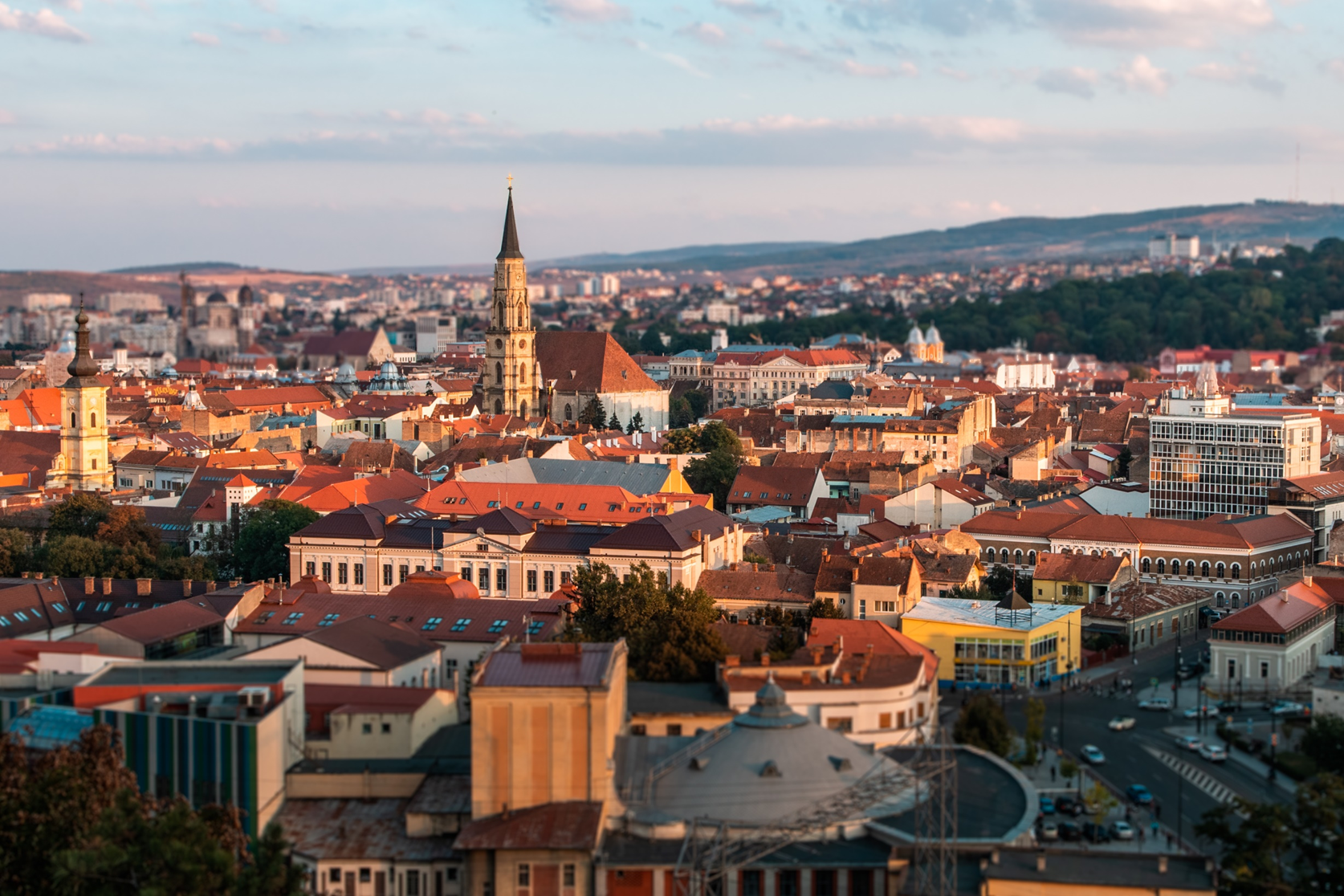 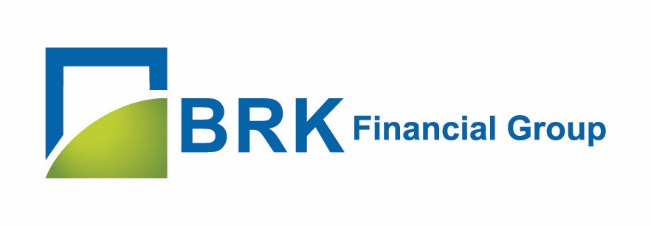 Individual statement of financial position as at 30 June 2020Individual statement of financial position as at 30 June 2020In RON30.06.202031.12.2019AssetsIntangible assets8905.835 1.213.729 Tangible assets95.770.867 5.887.007 Property investment10669.959 669.959 Financial assets at fair value through other comprehensive income1137.501.473 44.644.883 Financial assets at amortised cost11- - Loans and advances granted157.264.232 12.111.428 Trade and other receivables151.029.138 662.686 Other financial assets76.411.817 24.773.064 Bank account for clients1742.628.002 53.626.771 Cash and cash equivalents178.187.162 781.635 Assets classified as held for sale14- 303.389 Total assets180.368.484 144.674.551 EquityShare capital1854.039.987 54.039.987 Adjustment of share capital 184.071.591 4.071.591 Own shares18(24.047)(24.047)Share premiums 185.355 5.355 Reserves from the revaluation of available-for-sale financial assets 0 0 Other reserves 1911.268.338 10.860.687 Total reserves190 0 Current result20(6.424.942)8.153.016 Retained earnings20(4.947.800)(12.693.166)                       - Total equity attributable to Company’s shareholders57.988.481 64.413.423 LiabilitiesFinancial lease liabilities26- -Provisions                        -                          - Total non-current liabilities-  -Short-term bank liabilities221.414.413 4.187.543 Current portion of finance lease liabilities 2213.813 28.640 Amounts payable to clients (clients’ available funds)22112.926.096 60.945.094 Trade and other payables215.223.133 12.297.303 Provisions232.802.547 2.802.547 Total current liabilities122.380.002 80.261.127 Total liabilities122.380.002 80.261.127 Total liabilities and equity180.368.483 144.674.551 Separate statement of comprehensive incomeReporting as at June 30, 2020In RON30.06.202030.06.2019Activitati continueRevenues from commissions and related activities25        3.642.609         1.271.107 Net finance gains other than dividends22      (7.277.336)      10.327.685 Net finance losses on transactions with shares and bonds29      (7.890.603)        7.655.007 Net finance gains on transactions with Turbo products29        1.758.564            363.558 Net gains on financial assets measured at fair value through profit or loss, unrealised29      (1.145.298)        2.309.121 Financial revenues from dividends 29        1.808.844            888.556 Financial interest revenues29           988.514         1.012.266 Income from rentals 25             31.440                5.681 Gains / (Losses) from the evaluation / sale of real estate investments and available assets for sale                       -                        - Gains / (Losses) from the assessment / sale of tangible assets           (88.389)                       - Other revenues26           361.001            517.698 Revenues from write-off of provisions for risks and charges                       -                        - Income from impairments of current assets               5.167                4.291 Total revenues from continued operations(528.152)14.027.285 Expenses with employees and collaborators27      (2.241.367)      (2.685.706)Other operating expenses28         (260.446)         (203.833)Expenses with raw materials and consumables           (86.311)           (51.733)Expenses with power and water           (79.982)           (75.264)Expenses with taxes and levies           (94.152)           (76.836)Expenses with suppliers’ services29      (2.738.321)      (1.821.023)Value adjustments of intangible and tangible assets         (456.056)         (479.586)Expenses with allowances for risks and charges                       -                        - Expenses with interest          (171.509)         (151.135)Net finance losses30                       -                        - Impairment of investments                        -                        - Net loss on the disposal/decommissioning of non-current assets                       -                        - Impairment of receivables                       -              (3.399)Other expenses30           (29.092)             (6.789)Total expenses(5.896.790)(5.351.469)Expenses with provisions for risks and charges--Result of operating activities   (6.424.942)      8.675.816 Profit before tax   (6.424.942)      8.675.816 Expenses with income tax31 -  - Profit for the period   (6.424.942)      8.675.816 Separate statement of comprehensive income Separate statement of comprehensive income Reporting as at June 30, 2020In RON30.06.202030.06.2019Other comprehensive incomeNet changes in the fair value of available-for-sale financial assets transferred to profit or loss0 0 Lines that may be restated to profit or loss Net changes in the fair value of available-for-sale financial assets0 0 Free shares collected, classified as available-for-sale --Changes in the value of available-for-sale assets --Items that cannot be restated to profit or lossChanges in the value of used non-current assets Changes in the value of investment property --Set-up/write-off of profit for the allocation of free shares to employees --Tax on other comprehensive incomeTotal other comprehensive income for the period0 0 Total profit or loss and other comprehensive income for the period(6.424.942)8.675.816 30.06.202030.06.2019Loss attributable to:    Company’s owners(6.424.942)8.675.816     Non-controlling interests -    -   Profit for the period(6.424.942)8.675.816 Total comprehensive income attributable to:    Company’s owners(6.424.942)8.675.816     Non-controlling interests -    -   Total comprehensive income for the period (6.424.942)8.675.816 Earnings per shareBasic earnings per share (lei)24(0,0190)0,0257 Diluted earnings per share (lei)24(0,0190)0,0257 Continued operationsBasic earnings per share (lei)24(0,0190)0,0257 Diluted earnings per share (lei)24(0,0190)0,0257 30.06.2020Weighted average number of outstanding shares 337.749.919 337.749.919In RONShare capitalOwn sharesRevaluation differencesLegal and statutory reservesOther reservesLosses on own sharesRetained earnings from adoption of IFRSRetained earningsTotal equityBalance as at January 1, 2020     54.039.986    (24.048)      3.524.052      4.587.874      2.748.759       4.071.591         (4.166.869)       (3.765.590)     64.413.423 Profit for the period                                   -                         -                                  -                                -                                -                                -                                      -                  (6.424.942)     (6.424.942)Other comprehensive income                                   -                         -                                  -                                -                                -                                - 0                                     -                      - Gains transferred to profit or loss                                    -                         -                                  -                                -                                -                                -                                      -                                      -                      - Changes in the value of available-for-sale non-current assets                                   -                         -                                  -                                -                                -                                -                                      -                                      -                      - Changes in the value of used non-current assets                                    -                         -                                  -                                -                                -                                -                                      -                                      -                      - Changes in the value of investment property                                   -                         -                                  -                                -                                -                                -                                      -                                      -                      - Other changes in equity                                   -                         -                                  -                                -                                -                                -                                      -                                      -                      - Deferred income tax on non-current assets                                   -                         -                                  -                                -                                -                                -                                      -                                      -                      - Changes in profit or loss                                   -                         -                                  -                                -                                -                                -                                      -                                      -                      - Decrease of share capital                                    -                         -                                  -                                -                                -                                -                                      -                                      -                      - Transfer of revaluation differences for assets sold to reserves                                   -                         -                                  -                                -                                -                                -                                      -                                      -                      - Transfer to retained earnings                                   -                         -                                  -                                -                                -                                -                                      -                  (6.424.942)             (6.424.942)Total other comprehensive income                       -                -                      -                    -                    -                    -                        -                        -                      - Total comprehensive income for the period                                    -                         -                                  -                                -                                -                                -                                      - --Operations with own sharesOwn shares redeemed                        -                                  - Total operations with own shares                         -                                  -                                -                                -                                -                                      -                                  - Balance as at June 30, 2020     54.039.986    (24.048)   3.524.052      4.587.874     2.748.759       4.071.591         (4.166.869)        (2.801.208)    57.988.480 In RONShare capitalOwn sharesRevaluation differencesLegal and statutory reservesOther reservesLosses on own sharesRetained earnings from adoption of IFRSRetained earningsTotal equity Balance as at January 1, 2019     54.039.986    (24.048)      3.524.052      4.587.874      2.748.759       4.071.591         (4.166.869)       (11.918.606)    56.260.406 Profit for the period-------                     8.153.016         8.153.016 Other comprehensive income------0--Gains transferred to profit or loss ---------Changes in the value of available-for-sale non-current assets---------Changes in the value of used non-current assets ---------Changes in the value of investment property---------Other changes in equity---------Deferred income tax on non-current assets---------Changes in profit or loss---------Decrease of share capital ---------Transfer of revaluation differences for assets sold to reserves---------Transfer to retained earnings-------                     8.153.016         8.153.016 Total other comprehensive income ---------Total comprehensive income for the period ---------Operations with own sharesOwn shares redeemed--Total operations with own shares -------Balance as at December 31, 2019     54.039.986    (24.048)      3.524.052      4.587.874      2.748.759       4.071.591         (4.166.869)       (3.765.590)     64.413.423 30.06.202030.06.2019RONOperating activitiesGross profit(6,424,942)   8,153,016 Adjustments for reconciliation of net result against net cash used in operating activities Value adjustments of tangible and intangible assets           456.056 479.586 Income from own shares redeemed                     - - Impairment of available-for-sale financial assets                     - - Unrealised gains (-)/(+)losses of the measurement of financial assets--Value adjustments of short-term investments          2.577.312    (2.309.121)Income tax                     - - Provisions for current and non-current assets                      -             (892)Provisions for risks and charges                       -                   - Expenses with interest                      -         151.135 Interest income         171.509 (1.012.266)Dividend income(988.514)      (888.556)Relative gains from Turbo certificate      (1.808.844)      (363.558)Gain/(loss) on sale of tangible assets      (1.758.564)                  - Income from foreign exchange differences              88.389             (206)Increase/(Decrease) of operating cash before changes to working capital      (7.687.598)4.731.557Changes in working capital: (Increase)/Decrease in balances of other receivables           366.451       2.752.413 Increase/(Decrease) in balances of trade and other payables         (6.197.866)(1.035.725)Increase/(Decrease) in balances of available-for-sale assets-- Cash flows generated by operating activities   (13.519.012)              6.448.245Cash flows from operating activitiesIncome tax paid                        -                    - Proceeds from interest             575.128          97.545 Interest paid          (170.828)      (149.551)Net cash flows generated by operating activities  (13.114.712)   6.396.239Cash flows from investing activities:Cash payment for purchase of tangible and intangible assets and investment property                (36.718)                (9.520)Cash payment for purchase of financial instruments          8.465.545 10.895.030 Cash received from sale of buildings, plant and equipment, intangible assets and other non-current assets                215.000              - Dividends received             308.844         888.556 (Loans granted)/reimbursed to related parties and client margin       (1.200.000)     5.945.160                      - -Net position on collections from sale of turbo certificates and payments            4.401.487           2.196.550 Interest received on subscribed bonds            329.970        329.970 Effect of changes in exchange rate on loans and liabilities                      - 0 Net cash flows generated by investing activities      12.295.300 20.308.671 30.06.202030.06.2019RONCash flows from financing activities:Lease payments                       - (13.664)Collections/payments of short-term bank loans        (2.773.130)(1.666.158)Net cash flows generated by financing activities     (2.773.130)(1.679.822)Total cash flows(3.592.542) 15.138.175 Changes in cash and cash equivalents Cash and cash equivalents at the beginning of the period         54.407.70527.867.012 Increase/(Decrease) in cash and cash equivalents(3.592.542) 15.138.175 Effect of changes in exchange rate on the opening balance of cash and cash equivalents Cash and cash equivalents at the end of the period50.815.163  43.013.136of which blocked (attachment)24-     4.980.780 Of which:Cash on behalf of clients50.815.163  41.119.860 Cash on behalf of the company8.187.1621.893.276   Tolerance limits/ Risk categories  Tolerance limits/ Risk categoriesVery lowLowMediumHighVery highColor for the proposed maximum levelColor for the proposed maximum level(0 - 5%)(5% - 10%)(10 % - 25%)(25% - 40%)> 40% din fpMarket riskEquity securitiesVery highMarket riskDebt securitiesLowMarket riskOPCVMMediumCurrency riskCurrency riskVery lowLowMediumHighVery highCurrency riskCurrency risk(0 - 5%)(5% - 10%)( 10% - 12%)( 12% - 15%)> 15% of fpCredit riskCredit riskVery lowLowMediumHighVery highCredit riskCredit risk(0 - 40%)(40% - 80%) (80% - 120%)(120% - 140%)> 140% of fpCounterparty riskCounterparty riskVery lowLowMediumHighVery highCounterparty riskCounterparty risk(0 - 4%)(4% - 8%)( 8% - 12%)( 12% - 15%)>15%Risc of concentrationVery lowLowMediumHighVery highRisc of concentration Sector < 5%(5% - 10%)(10% - 15%)(15% - 20%)>20% Risc of concentrationEntity < 5%(5% - 15%)(15% - 20%)(20% - 25%)>25%Operational riskOperational riskVery lowLowMediumHighVery highOperational riskOperational risk(0 - 15%)(15% - 30%)( 30% - 40%)( 40% - 50%)> 50% of fpCRL (liquidity indicator)CRL (liquidity indicator)Very lowLowMediumHighVery highCRL (liquidity indicator)CRL (liquidity indicator)> 5 (3.5 – 5)(2 - 3.5)( 1 – 2 ) < 1Portfolio liquidityPortfolio liquidityVery lowLowMediumHighVery highPortfolio liquidityPortfolio liquidity> 50%(40% - 50% )(30% - 40%)(20% - 30%) < 20 % of portfolioLeverLeverVery lowLowMediumHighVery highLeverLever> 50%(40% - 50 %)(30% - 40%)(20% - 30%)< 20%CAR (capital adequacy rate)CAR (capital adequacy rate)Very lowLowMediumHighVery highCAR (capital adequacy rate)CAR (capital adequacy rate)> 50% (35% - 50%)(25% - 35%) (18% - 25%)< 18%Exposures in current accounts and bank depositsExposures in current accounts and bank depositsIn RON June-20 December-19Total current accounts and bank deposits  50.814.995       54.424.947 Exposures from fair value bondsExposures from fair value bondsIn RON June-20 December-19Total corporate bonds                  6.138              55.391 Exposures from loans granted to affiliates at fair valueIn RON June-20 December-19Romlogic Technology SA           4.810.000           9.315.550 Firebyte Games SA              820.885              320.885 Gocab Software              950.000              950.000 Total loans granted          6.580.885       10.586.435 In RONCarrying amountCarrying amountCarrying amountCarrying amountCarrying amount Within 3 months  Within 3 months 3 – 12 months More than 1 year  No pre-set maturity June 30, 2020Financial assetsCash and cash equivalents         50.815.163         50.815.163         50.815.163                         -                         -                         - Bank deposits                         -                         -                         -                         -                         -                         - Financial assets at fair value through profit or loss         37.495.335                         -                         -                         -                         -         37.495.335 Loans and advances granted           7.264.232           1.712.981           1.712.981           2.666.858           2.884.393                         - Bonds at fair value                 6.138                         -                         -                         -                  6.138                         - Other financial assets         76.411.817                         -                         -         76.411.817 Total financial assets   171.992.684      52.528.144      52.528.144        2.666.858        2.890.531    113.907.152 Financial liabilities          1.414.413                         -                         -                         -                         -                         - Dividends payable                         -                         -                         -                         -                         -                         - Financial liabilities at amortised cost                         -                         -                         -                         -                         -                         - Total financial liabilities        1.414.413                         -                         -                         -                         -                         - In RONCarrying amountCarrying amountCarrying amountCarrying amountCarrying amountCarrying amount Within 3 months  3 – 12 months  More than 1 year No pre-set maturityDecember 31, 2019Financial assetsCash and cash equivalents         54.408.406         54.408.406         54.408.406                         -                         -                         - Bank deposits                         -                         -                         -                         -                         -                         - Financial assets at fair value through profit or loss         44.589.492         44.589.492                         -                         -                         -         44.589.492 Loans and advances granted         12.111.428         12.111.428           1.224.550           5.869.048           5.017.830                         - Bonds at fair value               55.391                55.391                         -                         -                55.391                         - Other financial assets at fair value        24.773.064         24.773.064                         -                         -         24.773.064 Total financial assets   135.937.781    135.937.781      55.632.956        5.869.048        5.073.221      69.362.556 Financial liabilities          4.187.543           4.187.543                         -                         -                         -                         - Dividends payable                         -                         -                         -                         -                         -                         - Financial liabilities at amortised cost                         -                         -                         -                         -                         -                         - Total financial liabilities        4.187.543        4.187.543                         -                         -                         -                         - Sector of activityIunie-2020%Dec-2019%Commerce    1.497.186,80 3,99%   1.923.955,00 4,49%Constructions      281.165,05 0,75%      324.773,25 0,76%Finance-banking  16.904.460,17 45,08% 19.126.928,88 44,59%Consumer goods       213.358,55 0,57%      262.611,35 0,61%Industry   2.567.528,48 6,85%   3.282.500,00 7,65%Other 16.037.794,50 42,77% 17.969.939,55 41,90%Total   37.501.493,55    42.890.708,03 In RONCarrying amountCarrying amountWithin 3 months 3 – 12 months More than 1 year No pre-set maturity June 30, 2020Financial assetsCash and cash equivalents         50.815.163         50.815.163                         -                         -                         - Bank deposits - - - -         - Financial assets at fair value through profit or loss         37.495.335                         -                         -                         -         37.495.335 Loans and advances granted           7.264.232           1.712.981           2.666.858           2.884.393                         - Bonds at fair value                 6.138                         -                         -                  6.138                         - Other financial assets         76.411.817                         -                         -         76.411.817 Total financial assets   171.992.684      52.528.144        2.666.858        2.890.531    113.907.152 Financial liabilities     1.414.413 ----Dividends payable -----Financial liabilities at amortised cost -----Total financial liabilities    1.414.413 ----In RONCarrying amountCarrying amountWithin 3 months 3 – 12 months More than 1 year No pre-set maturity December 31, 2019Financial assetsCash and cash equivalents 54.408.406 54.408.406 ---Bank deposits -----Financial assets at fair value through profit or loss         44.589.492                         -                         -                         -         44.589.492 Loans and advances granted 12.111.428     1.224.550    5.869.048  5.017.830                     - Bonds at fair value55.391        - - 55.391 - Other financial assets at fair value         24.773.064                         -                         -         24.773.064 Total financial assets   135.937.781      55.632.956        5.869.048        5.073.221      69.362.556 Financial liabilities    4.187.543 ----Dividends payable -----Financial liabilities at amortised cost -----Total financial liabilities    4.187.543 ----In RONJune 30, 2020 Financial assetsRONEURUSDOtherCash and cash equivalents            46.824.826         547.476        3.415.730               27.132 Bank depositsFinancial assets at fair value through profit or loss            37.495.335                     -                       -                         - Financial assets at fair value through other comprehensive income ----Bonds at fair value through profit or loss                     6.138                    - --Loans and advances granted              7.264.232 ---Other financial assets              5.089.117    59.277.702      12.044.998                         - Total financial assets          96.679.648  59.825.178   15.460.727             27.132 Financial liabilities       1.414.413 ---Dividends payable -                   -                      -                        - Financial liabilities at amortised cost ----Total financial liabilities            1.414.413 ---In RONDecember 31, 2019Financial assetsRONEURUSDAlte valuteCash and cash equivalents    53.967.805   360.101   52.274     28.226 Bank deposits----Financial assets at fair value through profit or loss   41.449.020                     -             - 3.140.472 Financial assets at fair value through other comprehensive income ----Bonds at fair value through profit or loss55.391 - Loans and advances granted12.111.428---Other financial assets10.669.381 7.953.764 6.149.920 -Total financial assets118.253.025 8.313.865 6.202.193 3.168.698 Financial liabilities    4.187.543 Dividends payable ----Financial liabilities at amortised cost ----Total financial liabilities    4.187.543 ---IndicatorJune 30, 2020December 31, 2019Total own funds47.575.907,9947.480.914,59Total capital requirements16.214.165,6911.943.398,75Risk exposures             182.282.854,87              118.609.679,29 June - 2020June - 2020June - 2020June - 2020June - 2019June - 2019June - 2019June - 2019Total, 
of which:IntermediationTradingNot allocatedTotal, 
of which:IntermediationTradingNot allocatedRevenues from commissions and related activities3.641.644 3.641.644  -  - 1.269.891 1.269.891  - - Rental income31.440  - 31.440  - 5.681  -  - 5.681 Net finance gains on transactions(7.277.336) - (7.277.336)- 11.042.936  - 11.042.936 - Finance dividend revenues 1.808.844 1.808.844 888.556  - 888.556 - Interest income988.514 988.514 - - - - Revenues from allocation of unit funds964 964 - - 1.216 - - 1.216 Other income576.001 576.001 - - 667.987 - 667.987 - Net finance losses - - - - - - - - Employees and collaborators expenses (2.241.367)(660.078)(1.581.288)(2.689.104)(246.094)(2.441.673)(1.337)Impairment of intangible and tangible assets, excluding goodwill                     (450.889)              (132.786)                (318.103)                     (479.700)                           -                 (325.199)         (154.501)Net expenses with provisions for risks and charges                                    -                            -                              -                                    -                            -                              -                       - Third party supplies, taxes and levies(2.998.801)(883.141)(2.115.660)(2.024.856)              (185.305)(1.838.544)(1.006)Other expenses(503.956)(148.414)(355.542)(7.434) - - (7.434)Total:(6.424.942)2.394.190 (8.819.132)                      - 8.675.173 838.492 7.994.062 (157.380)Profit of reported segment before tax(6.424.942)2.394.190 (8.819.132)                      - 8.488.358 836.304 7.812.220 (160.166)Assets of reported segment, of which:180.368.485 116.935.457 55.241.958 844.407 105.391.656 56.258.428 55.373.825 9.336.634 - Intangible assets905.835 - - 905.835 1.858.723 - - 1.858.723 - Property, plant and equipment5.770.867 - - 5.770.867 6.705.637 - - 6.705.637 - Real estate investments669.959 - 669.959 - 918.186 - - 918.186 - financial investments 37.501.473 - 37.501.473 - 29.141.637 - 44.718.868 - - trade and other receivables84.702.427 74.304.510  9.553.510 844.407 20.587.989 11.637.005 8.465.285 485.699 - available amounts50.817.922 42.630.947 8.186.975 0 55.662.030 44.621.423 2.189.672 8.850.935 Liabilities of reported segment, of which:122.380.003 114.137.942 4.254.815 3.987.247 49.468.293 47.320.065 913.720 1.234.508 - client’s amounts 112.926.096 112.926.096 - - 46.652.465 46.652.465 - In RONJune-2020June-2019RevenuesTotal revenues from reported segments 3.641.644 1.269.891 Revenues not allocated to segments                                    - 6.897 Write-off of discontinued operations                                   -                              - Consolidated revenues3.641.644 1.276.788 Profit or lossTotal profit on reported segments(6.424.942)8.675.173 Write-off of discontinued operations                                   -                              - Amounts not allocated                                   -                              - Consolidated loss before tax(6.424.942)8.675.173 AssetsTotal assets from reported segments180.368.485 105.391.656 Assets from non-reported segments -              9.012.480 Consolidation goodwillTotal assets180.368.484 114.404.136 LiabilitiesTotal liabilities from reported segments115.590.209 48.084.536 Provisions for risks and charges2.802.547 149.249 Deferred tax liabilities                                    -                              - Liabilities from reported segments3.987.247 1.234.508 Total consolidated liabilities122.380.003 49.468.293 Revenues from intermediation segment June- 2020June- 2019Revenue from commissions on the spot market                    1.644.677                  964.014 Revenue from commissions on the foreign market                    1.771.468                  268.643 Revenue from commissions on derivative products                                   -                              - Revenue from related activities                       681.555                    37.234 Revenue from commissions on the spot market                    1.644.677                  964.014 Revenue from commissions and related activities                    4.097.700               1.269.891 Revenue from distribution UF                              964                      1.216 Total venituri                    4.098.664               1.271.107 In RONLicenses and software Payments in advanceTotalCostBalance as at January 1, 20194.860.236 27.820 4.888.055 Acquisitions1.895 - 1.895 of which, by transfer -  -  - Outflows -  -  - Balance as at December 31, 2019 4.860.235  27.819  4.888.055 Balance as at January 1, 20204.862.130 27.820 4.889.950 Acquisitions                          -                     -                          - of which, by transfer                          -                     -                          - Outflows                          -                     -                          - of which, by transfer                          -                     -                          - Balance as at June 30, 20204.862.130 27.820 4.889.950 Amortization and impairmentLicenses and software Payments in advanceTotalBalance as at January 1, 2019                3.029.332                            -                    3.029.332     Amortization during the year                    646.889                            -                       646.889     Amortization for disposals-      -     -     Balance as at December 31, 2019                3.676.221                            -                    3.676.221     Balance as at January 1, 2020                3.676.221                            -                    3.676.221     Amortization during the year                   307.893                            -                       307.893     Amortization for disposals                      -                     -                          -     Balance as at June 30, 2020                3.984.114                            -                    3.984.114     Book valuesBalance as at January 1, 20191.830.904 27.820 1.858.723 Balance as at December 31, 20191.185.909 27.820 1.213.729 Balance as at January 1, 20201.185.909 27.820 1.213.729 Balance as at June 30, 2020878.016 27.820 905.835 In RONLand and buildings Equipment and vehicles Furniture, office equipment and other Non-current assets in progressTotalBalance as at January 1, 2019            6.036.262                1.577.517 305.467              12.823                 7.932.069 Purchases and upgrading                           -                       6.076 - 9.520 15.596 Advances for property, plant and equipment -----Transfers to/from non-current assets in progress - -  -  - -Inflow from the enforcement of guarantees received  -  -  -  -  - Revaluation of non-current assets: -  -  -  -  - compensation of depreciation against revaluation of assets -  -  -  -  - value increase registered -  -  -  -  - Transfers to assets held for sale  -  -  -  -  - Transfers from investment property  -  -  -  -  - Outflows of property, plant and equipment:
 - sale- - --- - disposal - Balance as at December 31, 2019 6.036.262  1.577.518  305.467  12.823  7.932.070 Balance as at January 1, 20206.036.262 1.583.595 305.467              22.343 7.947.665 Purchases and upgrading                   0              0                    32.023         0            32.023Transfers to/from non-current assets in progress                    -                       -                    -                 -                     0 Inflow from the enforcement of guarantees received                    -                       -                    -                 -                     0 Revaluation of non-current assets:                   -                       -                    -                 -                     0compensation of depreciation against revaluation of assets                   -                       -                    -                 -                     0value increase registered                    -                       -                    -                 -                     0Transfers to assets held for sale                   -                       -                    -                 -                     0Transfers from investment property                    -                       -                    -                 -                     0Outflows of property, plant and equipment:
 - sale                   -                       -                    -                 -                     0 - disposal000 Balance as at June 30, 20206.036.262 1.583.595 337.489 22.343 7.979.688 In RONLand and buildings Equipment and vehicles Furniture, office equipment and other Non-current assets in progressTotalDepreciation and impairmentBalance as at January 1, 2019           196.817                1.325.622               248.714                       -     1.771.153     Depreciation during the year            199.937                     66.628                 22.940                       -     289.505     Impairment losses, of which: -      -      -      -      -     - expensed  -      -      -      -      -     - deducted from other comprehensive income  -      -      -      -      -     Depreciation related to disposal of fixed assets -      -     -      -     -     Depreciation related to scrapping of fixed assets -      -      -      -      -     Compensation of depreciation against revaluation of assets -      -      -      -      -     Balance as at December 31, 2019396.754                1.392.250               271.654                       -     2.060.658     Balance as at January 1, 2020 196.817      1.325.621      248.716      -      1.771.154     Depreciation during the year  99.968      33.314      11.139      -      144.422     Impairment losses, of which:                 -                          -                       -                 -                        -     - expensed                  -                          -                       -                 -                        -     - deducted from other comprehensive income                  -                          -                       -                 -                        -     Depreciation related to disposal of fixed assets                 -                          -                       -                 -                        -     Depreciation related to scrapping of fixed assets                 -                          -                       -                 -                        -     Compensation of depreciation against revaluation of assets                 -                          -                       -                 -                        -     Balance as at June 30, 2020 296.785      1.358.935      259.856      -      1.915.576     Book valuesBalance as at January 1, 2019        5.839.444                   251.896                 56.752              12.823     6.148.092     Balance as at December 31, 2019        5.639.508                   191.344                 33.813              22.343     5.887.008     Balance as at January 1, 2020        5.639.508                   191.344                 33.813              22.343     5.864.665     Balance as at June 30, 2020        5.539.539                   158.030                 50.956              22.343          5.770.868     In RONJune-2020June-2019Balance as at January 1, 2020669.959 918.186 Transfers to property, plant and equipment during the year                      -                          - Inflow from enforcement of guarantees received                      -                          - Purchases during the year (asset exchange)                     -                          - Investment property in progress - inflows                     -                          - Investment property in progress – outflows                     -                          - Advances for investment property                     -                          - Disposals of investment property (asset exchange)                     -                          - Plus revaluation amount                      -         (248.227)Less revaluation amount                     -                          - Balance as at June 30, 2020669.959 669.959 In RON June-20 December-19Financial assets at fair value through profit or lossquoted shares14.091.718 24.436.675 quoted fund units431.300 566.500 unquoted fund units8.542.136 8.811.471 quoted bonds- 49.253 unquoted bonds6.138 6.138 unquoted shares14.430.201 9.020.671 Other financial instrumentsstructured products- 1.754.174 Total financial assets at fair value through profit or lossTotal financial assets at fair value through profit or loss37.501.494 44.644.883 Total financial investments 37.501.494  44.644.883 In RON June-20 December-19Margin loans – gross value     2.884.393                  4.067.830 Loans to affiliated parties    6.580.885                10.586.435 Interest on loans granted       282.456                     403.722 Receivables increase share capital affiliated parties under registration       500.000                     500.000 impairment of loans to affiliates  (2.983.503)               (3.446.502)Loans and advances granted – net value    7.264.232                12.111.485 CompanyHolding at June 2020Value of holding at December 2019Holding in 2019Value of holding in 2019Sai Broker99,98%     6.070.389 99,98%     6.070.389 Romlogic Technology84,00%     7.549.009 37,52%     2.139.479 Firebyte30,00%          50.233 30,00%          50.233 Total13.669.631   8.260.101 NameThe nature of affiliationThe nature of the activityVolume and weight of the respective activitySAI BrokerHolding percentage 99.98%Investment management- income from intermediary commissions 835SAI BrokerHolding percentage 99.98%Investment management- income from distribution and intermediation commissions in the amount of 964 leiSAI BrokerHolding percentage 99.98%Investment management- rental income in the amount of 17,100 leiSAI BrokerHolding percentage 99.98%Investment management- income from related dividends related to the participation in the amount of 1,500,000 leiSAI BrokerHolding percentage 99.98%Investment managementHolding percentage 99.98%Investment managementRomlogic Technology SAHolding percentage 84%- interest income related to loans granted in the amount of 236,440 leiRomlogic Technology SAHolding percentage 84%-conversion of loans in share capital in the amount of 5,005,550 leiRomlogic Technology SAHolding percentage 84%-Lending 500,000 leiFirebyte Games SA30% holding percentageDevelopment of games for mobile devices-Giving a loan in the amount of 500,000 lei -interest income 14,340 lei -rental income 14,918 leiIn RON June-20 June-19SAI Broker           2.850          52.834 Facos SA Suceava                   -        863.427 Firebyte Games SA    1.340.519        336.568 Gocab Software       950.000                    - Romlogic Technology SA    2.038.254     5.531.357 Total     4.331.623     6.784.186 In RONJune-20 Dec-2019Balance as at 1 January303.389 544.721 Transfers to property, plant and equipment during the year                      -                          - Inflow following the enforcement of guarantees received                      -                          - Inflows during the year (exchange of assets)                     -                          - Disposals         (303.389)   (241.332) Excess further to revaluation                     -                          - Deficit further to revaluation                     -                          - Balance as at June 30, 20200 303.389 In RON June-20 Dec-19Trade receivables       139.652                       57.839 Amounts receivable from the State budget                   -                                - Net receivables from debtors        294.357                       49.302          28.698                       26.847        265.659                       22.456 Other debtors       595.128                     552.796 Total trade and other receivables     1.029.138                     659.937 In RON June-20 December-19Borrowers from the trading of the financial instruments    4.889.578                  2.088.901 Borrowers in financial instruments settled by clients  71.522.239                22.684.163 Other financial assets  76.411.817                24.773.064 In RON June-20 December-19Former employee and third party debtors – Stage 3    1.937.891                  1.902.048 Impairment of former employee and third party debtors’ liabilities  (1.874.425)               (1.879.592)Former employee and third party debtors – net value         63.466                       22.456 In RON June-20 December-19Balance as at 1 January    1.879.592                  1.888.714 Additional provisions                   -                                - Write-off of provisions          (5.167)                      (9.122)Balance as at 31 December    1.874.425                  1.879.592 In RONIunie-20Iunie-19Loss for the period (6.424.942) 8.675.436 Total income tax expense                       -                        - Profit before tax (including on discontinued operations)(6.424.942)8.675.436 Tax rate16%16% June-20 December-19Differences from revaluation of fixed assets3.524.052 3.524.052 3.524.052 3.524.052 Tax rate16%16%Deferred tax liabilities not recognized563.848 563.848 In RON June-20 December-19Account for clients   42.628.002                53.626.771 Cash and cash equivalents     8.187.162                     781.635 Balance as at 31 December  50.815.163                54.408.405 In RONValue of share capital No. of ordinary sharesNominal value/shareJanuary 1, 201954.039.987337.749.9190,16December 31, 201954.039.987337.749.9190,16January 1, 202054.039.987337.749.9190,16June 30, 202054.039.987337.749.9190,16In RON June-20 December-19Share capital 54.039.987  54.039.987 Adjustment of share capital  4.071.591  4.071.591 Own shares (24.047) (24.047)Premiums 5.355  5.355 Total 58.092.886  58.092.886 In lei June-20 December-19Differences from the revaluation of property, plant and equipmentDifferences from the revaluation of property, plant and equipment3.524.0523.524.052Legal and statutory reserves4.995.5264.995.526Fair value reserves-3.623.734Other reserves2.748.7602.748.760-of which from the application of IAS 29 (inflation adjustment)-of which from the application of IAS 29 (inflation adjustment)2.748.7602.748.760Legal reserves related to own shares Legal reserves related to own shares --Total reserves and revaluation differences11.268.33811.268.338In RON June-20 December-19Profit carried forward from transition to IFRSProfit carried forward from transition to IFRS2.713.3672.713.367Retained earnings from application of IFRS 9Retained earnings from application of IFRS 93.392.306-Retained earnings IAS 29(6.880.234)(6.880.234)Retained earnings from recycling the current results of prior periods             (4.173.239)           (11.918.587)Current result             (6.424.942)               7.745.366 Total retained earnings           (11.372.742)             (4.947.786)Year200320022001200019991998199719961995Capital discount index                     1.00              1.15                     1.41                  1.90                  2.77                  4.04                  6.42               16.36                  22.71 Account DebitCreditShare capital adjustments-4.071.591Revaluation differences*-59.884Other reserves**-2.748.760Retained earnings from the first-time adoption of IAS 296.880.234-Total6.880.2346.880.234In RON June-20 December-19Trade payables608.118 441.942 Debts to employees 191.351 184.224 State budget debts 171.354 126.638 Sundry creditors from house transactions1.457.645 872.784 Sundry creditors from clients’ transactions 1.211.846 10.237.065 Sundry creditors from structured products1.582.819 434.650 Total trade and other payables 5.223.133 12.297.303 In RON June-20 December-19Long-term liabilities                       - -Finance lease liabilities                       - -                     - -Short-term liabilities June-20 December-19Secured credit lines 1.414.413         4.187.543 Current portion of finance lease liabilities13.813              28.639 Total short-term liabilities        1.428.226         4.216.182 No. Pledged propertyCategoryValue in EURValue in RON1Apartment în Suceavafixed assets in operation38.400176.5172Property in Bucharest Bocsafixed assets in operation157.000721.6983Property in Cluj- Motilorfixed assets in operation1.032.7004.747.1154Apartment in Iasifixed assets in operation41.000188.4695Apartment in Cluj - EisteinInvestment property170.100781.916Total1.439.2006.615.715In RON June-20 December-19Amounts payable to clients Creditor clients from transactions on the domestic market      42.952.019       50.328.348 Creditor clients from transactions on the foreign markets      69.821.568       10.616.746 Creditor clients from corporate services           152.508                        -     112.926.096       60.945.094 In RON June-20 December-19ProvisionsBalance as at 1 January149.249 450.182 Cancelled during the year - 300.933 Established during the year - - Balance as at 31 December149.249 149.249 In RONContinued operations Continued operationsDiscontinued operationsDiscontinued operationsTotalTotalJune- 20June-19June-20June-19June-20June-19Revenue from commissions on the spot market  1.644.677             964.014                    -                    -    1.644.677       964.014 Revenue from commissions on the foreign market  1.463.575             268.643                    -                    -    1.463.575       268.643 Revenue from commissions on derivatives                -                         -                    -                    -                   -                  - Revenue from related activities     533.393               37.234                    -                    -       533.393         37.234 Revenue from insurance intermediation                -                         -                    -                    -                   -                  - Revenue from allocation of unit funds            964                 1.216                    -                    -              964           1.216 Subtotal of revenues from commissions and related activities  3.642.609          1.271.107                    -                    -  1.271.760  4.566.717 Income from rental of non-current assets       31.440                 5.681                    -                    -        31.440                 5.681 Other operating income     272.612             517.698                    -                    -      272.612             517.698 Total revenues  3.946.660          1.794.486                    -                    -    3.946.660    1.794.486 In RON June-20 June-19Employees and contractors           (1.394.065)           (1.716.722)Mandatory social contributions and insurance               (708.572)              (935.064)Employee’s profit sharing                            -                            - Remunerations for BoA members               (138.730)                (33.920)BoA members profit sharing - -Total employee expenses in comprehensive income(2.241.367)(2.685.706)In RON June-20 June-19Expenses with raw materials and consumables          (85.893)                (51.733)Expenses with energy and water                (79.982)                (75.264)Expenses with taxes and levies                (94.152)                (76.836)Total(260.028)(203.833)In RON June-20 June-19Expenses with compensations, fines and penalties                  (5.382)                  (1.673)Expenses with donations granted                            -                            - Net expenses with tangible and intangible assets disposed                 (88.389)                           - Other operating expenses                (23.711)                  (5.116)Total(117.481)(6.789)in RON June-20 June-19Net gains on transactions with financial assets at fair value through profit or loss          (7.890.603)    7.655.007 Net gains on the valuation of financial assets at fair value through profit or loss          (1.145.298)    2.309.121 Net gains on transactions with derivatives - Futures-                    - Net gains on transactions with derivatives – international markets-                    - Net gains on transactions with Turbo products1.758.564        363.558 Dividend revenues:  1.808.844        888.556 Related to available-for-sale financial assets -  - Related to financial assets at fair value through profit or loss1.808.844        888.556 Total trading revenues (5.468.492)  11.216.241 Total net changes in the fair value of financial assets at fair value through profit or loss, of which: -  - Revenues from interest on deposits 565.250        316.841 Revenues from interest on margin contracts and loan contracts423.140        362.490 Net gains on interest/coupons related to bonds 124        332.935 Net gains on foreign exchange differences  -  - Other net financial revenues -  - Total financial revenues(4.479.979)  12.228.508 Losses on transactions with derivatives – international markets--Total trading expenses --Expenses with definitive impairment of available-for-sale securities                       -                     - Expenses with interest on financial liabilities carried at amortized cost (171.509)     (151.135)Total financial expenses(171.509)     (151.135)Net financial result carried to profit or loss (4.651.487)  12.077.373 Recognized to other comprehensive incomeIn RONDetailed on the following page --Recognized to other comprehensive incomein RONNet changes in the fair value of available-for-sale financial assets transferred to profit or loss --related to outstanding securities at the end of the period --Financial revenues recognized in other comprehensive income, after tax--In RON June-20 June-19TOTAL1.808.844888.556In RON June-20 June-19Profit for the period(6.424.942)8.153.016 Total income tax expenses0 0 Profit before tax (including from discontinued operations)(6.424.942)8.153.016 Tax rate16%16%Income tax calculated by applying the tax rate to book profit (1.027.991)1.304.483 Impact of non-deductible expenses313.880 543.255 Impact of non-taxable revenues(678.924)(260.493)Impact of expenses from IFRS restatement not accounted in the calculation of income tax                     -                       - Accumulated tax loss8.706.464 18.892.944 Impact of tax losses from previous years(1.393.034)(3.022.871)Total income tax expenses calculated as per the tax rate5.920.395 17.457.318 Income tax expenses not registered for negative amounts(5.920.395)(17.457.318)Final income tax expenses --Final tax rate- - June-20June-19Profit attributable to:    Company’s owners(6.424.942)8.675.816     Non-controlling interests0 0 Profit for the period(6.424.942)8.675.816 Total comprehensive income attributable to:    Company’s owners(6.424.942)8.675.816     Non-controlling interests0 0 Total comprehensive income for the period(6.424.942)8.675.816 Earnings per shareBasic earnings per share (lei)24(0,0190)0,0257 Continuous activitiesBasic earnings per share (lei)(0,0190)0,0257 Diluted earnings per share (lei)(0,0190)0,0257 June- 2020June- 2019Profit attributable to:    Company’s owners      (6.424.942)        8.675.816     Non-controlling interests                       -                        - Profit for the period(6.424.942)8.675.816 Total comprehensive income attributable to:    Company’s owners(6.424.942)8.675.816     Non-controlling interests-- Total comprehensive income for the period (6.424.942)8.675.816 Earnings per shareBasic earnings per share (lei)(0,0190)0,0257 Diluted earnings per share (lei)(0,0190)0,0257 Continued operationsBasic earnings per share (lei)(0,0190)0,0257 Diluted earnings per share (lei)(0,0190)0,0257 Year20202019201820172016Number of shares337.749.919337.749.919337.749.919337.749.919337.749.919In RONLevel 1 ALevel 2 ALevel 3 ATotal30 June 2020Level 1 BLevel 2Level 3Available-for-sale financial assets, of which:10.594.296 9.869.048 24.302.547 44.765.891 quoted shares       8.794.329        5.297.389                     -     14.091.718 quoted fund units          431.300                     -                     -          431.300 unquoted fund units       1.368.500        4.571.659        2.601.976       8.542.135 quoted bonds                    -                     -                     -                     - unquoted bonds                    -                     -               6.138              6.138 unquoted shares                    -                     -       14.430.201     14.430.201 structured products                    -                     -                     -                     - loans and advances granted                167                     -        7.264.232       7.264.398 derivative financial instruments, such as financial assets              3.392                     -                     -              3.392 other financial instruments            29.397                     -                     -            29.397 TOTAL    10.627.085       9.869.048     24.302.547     44.798.680 În RONLevel 1 ALevel 2 ALevel 3 ATotal31 December 2019Level 1 BLevel 2Level 3Financial assets at fair value through profit or loss, of which    20.278.444     10.869.391     23.854.358     55.002.193 quoted shares      18.316.139        6.120.536                     -     24.436.675 quoted fund units          566.500                     -                     -          566.500 unquoted fund units       1.346.552        4.748.855        2.716.064       8.811.471 quoted bonds            49.253                     -                     -            49.253 unquoted bonds                    -                     -               6.138              6.138 unquoted shares                    -                     -        9.020.671       9.020.671 structured products                    -                     -                     -                     - loans and advances granted                    -                     -       12.111.485     12.111.485 derivative financial instruments, such as financial assets                    0                     -                     -                     0 other financial instruments       1.754.174                     -                     -       1.754.174 TOTAL    22.032.618     10.869.391     23.854.358     56.756.367 Changes in Level 3 fair valuein RON June-20 December-19As at January 123.834.17516.479.090Total gain/loss carried to profit or loss                 468.372              3.205.416 Total gain/loss carried to other comprehensive income -                            - Acquisitions during the period(*)-                  30.000 Sales during the period(**)-            (2.984.054)Transfers to Level 3 in the fair value hierarchy(***)             7.103.723 As at December 3124.302.547 23.834.175 No.Financial assetsFair value as at June 30, 2020Valuation techniqueUnobservable inputs rangeRelationship of unobservable inputs to fair value1Unquoted majority interests         6.105.300 Income approach - discounted cash flow methodWeighted average cost of capital: 11,39 %The lower the weighted average cost of capital, the higher the fair value1Unquoted majority interests         6.105.300 Income approach - discounted cash flow methodLong-term income growth rate: 2,6%The higher the long-term income growth rate, the higher the fair value2Unquoted majority interests                      - Income approach - discounted cash flow methodWeighted average cost of capital: 12,75%The lower the weighted average cost of capital, the higher the fair value2Unquoted majority interests                      - Income approach - discounted cash flow methodDiscount for lack of liquidity: 15,60%The lower the discount for the lack of liquidity, the higher the fair value2Unquoted majority interests                      - Income approach - discounted cash flow methodLong-term income growth rate: 1,30%The higher the long-term income growth rate, the higher the fair value3Unquoted minority interests           539.393 Cost method -adjusted net asset methodMarket value of equity by reference to their book value:In the balance sheet, the book value is identified by equity. The lower the resulting price/accounting value, the lower the fair value4Unquoted minority interests         7.785.508 Income approach - discounted cash flow methodWeighted average cost of capital: 10,50%The lower the weighted average cost of capital, the higher the fair value4Unquoted minority interests         7.785.508 Income approach - discounted cash flow methodDiscount for lack of control: 10%The lower the discount for the lack of control, the higher the fair value4Unquoted minority interests         7.785.508 Income approach - discounted cash flow methodLong-term income growth rate: 2%The higher the long-term income growth rate, the higher the fair value5Unqoted bonds               6.138 Amortised cost – fair value estimatesAnnual cash flow discount rate (IRR): 8,23%The lower the cash flow discount rate, the higher the fair value6Loans and advances granted       7.264.232  Income approach - discounted cash flow method7Unquoted fund units - Smart Money         2.601.976  Cost approach - adjusted net asset methodTotal     24.302.547 No.Financial assetsFair value as at December 31, 2019Valuation techniqueUnobservable inputs rangeRelationship of unobservable inputs to fair value1Unquoted majority interests           6.105.300 Income approach - discounted cash flow methodWeighted average cost of capital: 11,39 %The lower the weighted average cost of capital, the higher the fair value1Unquoted majority interests           6.105.300 Income approach - discounted cash flow methodLong-term income growth rate: 2,6%The higher the long-term income growth rate, the higher the fair value2Unquoted majority interests                        - Income approach - discounted cash flow methodWeighted average cost of capital:: 12,75%The lower the weighted average cost of capital, the higher the fair value2Unquoted majority interests                        - Income approach - discounted cash flow methodDiscount for lack of liquidity: 15,60%The lower the discount for the lack of liquidity, the higher the fair value2Unquoted majority interests                        - Income approach - discounted cash flow methodLong-term income growth rate: 1,3%The higher the long-term income growth rate, the higher the fair value3Unquoted minority interests              539.393 Cost method -adjusted net asset methodMarket value of equity by reference to their book value:In the balance sheet, the book value is identified by equity. The lower the resulting price/accounting value, the lower the fair value.4Unquoted minority interests           2.375.978 Income approach - discounted cash flow methodWeighted average cost of capital: 10,50%The lower the weighted average cost of capital, the higher the fair value4Unquoted minority interests           2.375.978 Income approach - discounted cash flow methodDiscount for lack of control: 10%The lower the discount for the lack of control, the higher the fair value4Unquoted minority interests           2.375.978 Income approach - discounted cash flow methodLong-term income growth rate: 2%The higher the long-term income growth rate, the higher the fair value5Unqoted bonds                  6.138 Amortised cost – fair value estimatesAnnual cash flow discount rate (IRR): 8,23%The lower the cash flow discount rate, the higher the fair value6Loans and advances granted          12.111.428  Income approach - discounted cash flow method7Unquoted fund units - Smart Money           2.716.064  Cost approach - adjusted net asset methodTotal             23.854.302